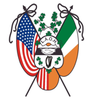 Ladies Ancient Order of HiberniansNew York State 61st Biennial Convention ProceedingsAlbany, NYJuly 10 – 13, 2019TABLE OF CONTENTSTitle Page……………………………………………………………………………………..……………………………….  1Table of Contents ………………………………………………………………………………………………………..   2CALL TO STATE CONVENTION……………………………………………………..…………………………………   3 ‐ 6  OFFICER REPORTS…………………………………………………………………………….……………………………   7 ‐ 18   President - Jacqueline Clute  Vice President - Mary Beth Durkee  Secretary - Agnes O’Leary  Treasurer - Regina McGannon BegleyIrish Historian - Terese Myers  Missions and Charities - JoAnn Gundersen Catholic Action - Cathie Norton DohertyImmediate Past President - Karen KeaneNYS Chaplin – Peg AndertonAPPOINTEES REPORTS………………………………………………………………………………………………….   20 ‐ 25             Freedom For All Ireland - Dolores Desch Immigration and Legislation - Teresa Kearns Fundraiser – Rose CoulsonPublic Relations - Jeryln Hess Information Technology - Colleen O’Reilly  Pre-Convention Events (Wednesday, July 9, 2019 ……………………………………………………..….  26GENERAL MEETING (including AOH/LAOH Joint Session)…………………………….……………...…  28 - 40COMMITTEE REPORTS (including Appeals for Aid, Audit, By-laws, Catholic Action, Election, Freedom For All Ireland, Fundraising, Grievance, Immigration and Education,  Irish History, Juniors, Scrapbooks, Missions and Charities, Resolutions,Rules of Order, Webmaster, Public Relations, Day of Service, County Raffle Baskets) ………………………………………………………………………..……………….….…    41 ‐ 80AWARDS NIGHT ……………………………………………………………………………….…………………..…….   81Convention Delegate Listing …………………...……………………………………………….…………………   82 - 86 ADDENDUM Pre-Convention By-law Submissions ……………………………………….……………..   87Report of the New York State BoardCall to 61st Biennial New York State Convention – July 10-13, 2019In accordance with Article II, Sections B; Sub-sections 1 through 10 of the New York State By-Laws, it becomes our duty to call the accredited delegates of the Ladies Ancient Order of Hibernians, Inc. to attend the 61stBiennial State Convention which will open with Mass on Wednesday, July 10th – Saturday July 13th, 2019 at the Hilton Albany; 40 Lodge Street; Albany, New YorkThe business sessions of the Ladies Ancient Order of Hibernians, Inc New York State Board will convene at the Hilton Albany, Albany, New York.  The By-Laws provision for representation to this Convention is as follows:STATE CONVENTIONSSection 1. The State President of the Ladies Ancient Order of Hibernians, Inc. of New York State shall order a State Convention to be held biennially.Section 2.The following officers shall be eligible to be seated in the State Convention; the elected State Officers, all Past National and State Presidents in good standing and all National Officers who are members of a New York State Division of the Ladies Ancient Order of Hibernians, Inc.; County Presidents, County Vice-President, County Secretary, County Treasurer, County Irish Historian, County Office of Missions & Charities, County Office of Catholic Action, County Mistress-at-Arms, County Sentinels, and the last Past County President, or alternates in good standing and Division Presidents or alternates in good standing to have a voice and a vote at the State Convention.All State appointees shall be eligible to a voice and a vote. Expenses of the County officers shall be paid from the County Treasuries.  In a County where there is only one Division, the elected Division officers, except the Financial Secretary, shall be the only delegates to the State Convention.  All Divisions will be entitled to an additional delegate for every fifty (50) members in excess of the first fifty (50) members.Section 3.The County Vice-President shall be the alternate to the County President at both the National and State Convention.  The Division Vice-President shall be the alternate for the Division President at State Convention and then other officers in descending order.Section 4.Any Division unable to pay expenses of a delegate to a State Convention may elect as delegate/alternate any member in good standing who is willing to pay her own expenses.Section 5.New Divisions organized at any time before the Convention shall upon payment of any assessment or taxes due be entitled to a seat in the Convention, provided the Division has a membership of fifteen members.Section 6.No County shall be allowed to hold more than two State offices.  No Member shall hold the same office on the State Board for more than one term or until the next State Convention, and no officer shall be eligible to succeed herself or repeat her office at a future date.Section 7.The State President shall determine the date, then receive and appoint all Convention Committees.Section 8.The State President shall appoint as soon as possible, a Committee who is nearest to the proposed Convention to investigate the localities seeking to host the next convention at the expense of the Convention Site Committee.  Such Committee is to submit a written report to the State Convention for action.Section 9.No Member shall be eligible for State Office until she has taken the Major Degree of the Order.Section 10.Whenever possible all Major Degrees should be given at the State Convention.Article III-ORDER OF BUSINESS IN CONVENTIONSSection 1.The following officers shall be eligible to be seated in the State Convention; the elected State Officers, all Past National and State Presidents in good standing, the newly elected County President, County Vice-President, County Secretary, County Treasurer, County Irish Historian, County Office of Missions & Charities, County Office of Catholic Action, County Mistress-at-Arms, County Sentinel or their duly elected alternates. The State President shall appoint all necessary committees for the State Convention, and to this purpose, the County/Division Presidents shall submit names in writing thirty (30) days prior to the State Convention.Section 2. At the opening of the biennial sessions, the State President by and with the consent of the convention, shall appoint committees on Credentials, Rules of Order, Auditing, By-Laws, Irish History, Resolutions, Juniors, Public Relations, Grievance, Missions & Charities, Catholic Actions, Freedom for All Ireland, and any special committees at the direction of the State President.Section 3.The Committee on Credentials shall examine the credentials of the delegates from each County and report thereon the correctness of it.  The credentials shall be in the hands of the State Secretary at the time prescribed by the State Secretary, but no less than 10 days prior to the convention.Section 4.The committee of By-Laws shall receive all proposed amendments to the State By-Laws and recommend any changes they deem advisable for the welfare of the Order in the State of New York and report it to the State Conventions session.Section 5.The Committee on Grievances shall examine all grievances that may be referred to them in accordance with the National Constitution and report thereon such action, as they may deem proper to the State Convention in session.  All grievances must be submitted first to the State President prior to the opening of the State Convention and only those shall be recognized that have been first presented to the respective County Conventions.Section 6.The business of the New York State Convention shall be conducted as dictated by the Rules of Order as they coincide with the National Constitution.  See National Constitution Article XV Section 10.Section 7.The business of the biennial meeting shall be taken up in the following manner:OpeningOpening PrayersReading of the Official Convention CallFirst Report of the Credentials CommitteeReport of the Rules of OrderAppointment of judges and clerks of the electionAppointment of all other CommitteesAppeal for AidAuditBy-LawsCatholic ActionElectionFreedom for All IrelandGrievanceImmigration and LegislationIrish HistoryJuniorsJuniors ScrapbookMissions and CharitiesPublic RelationsResolutionsRules of OrderScrapbookWays and MeansReading of prior State Board Meeting MinutesSummary reports only of State Officers, Past Presidents, and State AppointeesFinancial Reports of all audited committeesNomination of Officers Reports of State AppointeesReports of CommitteeAppeal for AidAuditBy-LawsCatholic ActionFreedom for All IrelandGrievanceImmigration and LegislationIrish HistoryJuniorsJuniors ScrapbookMissions and CharitiesPublic RelationsResolutionsSenior ScrapbookUnfinished BusinessNew BusinessFinal Report of CredentialsElections of OfficersMotion to adjournFinal PrayersSection 8.Copies of resolutions, changes or proposed amendments to the Constitution and By-Laws that have been approved and endorsed by County Conventions should be forwarded to the State President at a time announced by the State President prior to the Convention.Section 9.Should the Convention recess before concluding the foregoing order of business, it shall commence at the point reached at the previous session.REPORT OF THE NEW YORK STATE BOARD61st BIENNIAL CONVENTION, Albany, NYJULY 10-13, 2019OFFICER AND APPOINTEE REPORTSREPORT OF THE NYS OFFICE OF THE PRESIDENT - Jacqueline Gilroy Clute Sisters, It is with great humility that I write my final report as your State President.  I am blessed to have been allowed the honor of serving my LAOH sisters. I can truly say that I have done my best to complete the duties of the office and tried to build on all that has been achieved by the amazing women who have held this job before me. The job of the New York State President is a difficult one but also a very fulfilling one, you hope that when you leave the office, we are a little stronger then when you started.The New York State LAOH has been blessed with intelligent, dedicated women who believe in service to their sisters and stepped forward to serve as the officers of the New York State Board.  I have been very lucky to have such wonderful women to work with! Each officer has taken her office and made it her own, leaving their individual mark on the position they held. I believe that we allow each person to do the job in the way they feel it should be done and lend support when asked. Congratulations to all the NYS Board for the outstanding manner they have conducted themselves and the thoughtful way they did their jobs.A brief look at what we have done these last two years and what we are still working on:  FinancesWe have continued to manage our assets in a manner that has allowed us to grow our treasury and be able to do the things we should. We have kept within our financial guidelines and that has helped us to stay within our budget.Reports      Our reports have all been completed and filed in a timely manner. I know that the reports are difficult, but everyone worked hard and made sure our State was in compliance with our National Constitution and By-laws. Our NYS auditor, Christina Parisi, has completed all the tax returns for the Divisions, Counties and New York State Board.National ConventionThe National Convention went very well for the members of this order. Two of our New York sisters were elected to the National Board, Karen Keane was elected to the office of National Vice President and Cathy Turck was elected to the office of National Catholic Action. The proposed National per capita tax increase that the NYS members opposed, failed.  We took a step in the direction of financial accountability with a change in the reimbursement of the past National presidents. The members of the LAOH voted to allow them $300 for Board meetings and $500 for the National Convention. This was a big change, before this vote the past National presidents received full reimbursement for their expenses. The New York LAOH felt that with a request for $5 per capita increase and no fund raising by the National Board, that it was necessary to decrease expenses. A proposal from Pennsylvania passed that changes the requirements for the formation of County Boards. It will now take 3 divisions in a county before a County Board must be formed. The change also allows existing County Boards with 2 divisions to be grandfathered in if they choose to remain a County Board. I have asked Past National President Mary T. Leathem, to chair this committee and she graciously agreed to take this charge. I have alsogav asked Past National President Mary Hogan to assist Mary T. in this endeavor. The committee has been holding conference calls trying to work out the issues the National Constitutional changes have made for New York State. Mary will chair the By-law committee at the NYS Convention. Activities On April 24th, 2018, we had the chance to make history! The New York Senate and Assembly passed Resolutions honoring the 100th Anniversary of Ireland's Freedom Mandate Vote and commending the AOH and LAOH for Irish American contributions to America and Ireland. On January 28th, 2019, there was a special discussion on the floor of both the Assembly and then Senate on Legislative Resolutions honoring the 100th Anniversary of Ireland's Declaration of Independence and commending the AOH and LAOH for Irish American contributions to America and Ireland. Governor Andrew Cuomo issued a proclamation recognizing the same as well. Our FFAI chair and NYS Irish Historian worked hard to present programs on the 125th Anniversary of the Ladies Ancient Order of Hibernians at our NY State Board meeting in East Durham and again at the Irish Heritage Museum in Albany. We also saw many divisions and counties host celebrations recognizing our Anniversary as well.LAOH IssuesThere will always be little issues when you have a membership of close to four thousand as we do in New York.  If I am honest, some of the issues have surprised me and saddened me as well. I continue to believe that if we keep in mind our motto of Friendship, Unity and Christian Charity we will weather any storm that may occur. I would hope to see the continuation of mentoring of new members in our divisions and a truly welcoming demeanor with all our sisters.I spoke with the President of Greene County LAOH again and have asked them to wait until the end of summer to disband giving Karen Keane and our new organizer a chance to obligate new members for the division and possibly save the Greene County Division. 
Thoughts It is hard to believe that two years have gone by so fast! It seems like yesterday; I stood before you and talked about kindness, the fact that we are all different but share common values and a unique heritage. I asked all of you to remember that every member is your sister.  “We are a community of women; we share a common Heritage and Religion. We are thick and thin, big and small, plain and multi-faceted. We have many different points of view and no two of us are exactly alike. Our strength comes from the commonalities we all share and our belief in our motto: Friendship, Unity and Christian Charity. The best way to live our motto, I think, is through kindness. Saint Teresa of Calcutta told us “Let no one ever come to you without leaving better and happier. Be the living expression of God’s kindness; Kindness in your face, kindness in your eyes, Kindness in your smile, Kindness in your warm greeting”. The simple wisdom of her words serves as the path I wish to follow, and I will hope that you, my sisters will choose to walk this path with me. I know how difficult it is to be kind when someone is not kind to you, but we can set the example by seeing God in each person.  Kindness costs nothing to give except that we open our hearts. These are lofty goals to be sure, but I believe that by following this simple tenet we will reap the benefit of a closer relationship with each other, an increase in membership and a better understanding of what being a lady Hibernian is meant to be. So, let us be kind to one another, lets us pass on to others this gift and walk proudly as members of the Ladies Ancient Order of Hibernians. “Thank You Sisters, many of you took these words to heart and looked at each other with fresh eyes and practiced kindness.Respectfully Submitted,Jacqueline Gilroy CluteReport of the Vice President - Mary Beth DurkeeSisters, I hope you are enjoying our first taste of Summer 2019; it has been a long time coming!! Many of us are busy getting ready for our State Convention in Albany. I hope that many of you will be able to attend the Convention and enjoy and learn from our meetings and “get togethers”. As I start this report, I can’t believe it has been two years since I started this journey as vice president.  Where did two years go?? I must admit that the position of vice president has been quite easy compared to the work involved in being the treasurer and secretary of this organization. JUNIORS With the installation of the Juniors in Albany in 2019, we now have seven junior divisions in New York State. These Junior Divisions are in Albany, Broome, Chemung, Orange, Nassau, and two in Suffolk Counties. The girls are busy preparing their scrapbooks for entry in the competition at the Convention, and the New York Junior Hibernian of the Year will be honored at this convention.  All these activities would not be possible without the dedication of our Junior Coordinators.  I extend a heartfelt thank you to these ladies who work so hard instructing and encouraging our “future Hibernians”. If we are going to survive as an organization, we need these wonderful young ladies.    Thank you! DEGREE TEAMS The second important part of my position as Vice President has been working with the three Degree teams, we have in New York State.  The Celtic degree team located in Suffolk County; the Bridge to Ireland team located in Kings County; the Trinity Degree team located in the Capital District have performed the Degree ceremony on approximately six occasions during the last two years.  Because of their hard work, 134 members of our Order have become Degreed members.  The conferring of degrees is a beautiful, impressive and historical ceremony that we should attend whenever possible.  There will be a prime opportunity to view the ceremony at our July convention. The selection of our candidate for the Mother Teresa of Calcutta award has been completed, and our recipient will be honored on Friday evening July 12th during our awards ceremony. The candidate is selected by her Division sisters in recognition of an exemplary Christian life. She is a member who might live quietly and in service to others yet never seeks recognition or award. She loves her country and all her brothers and sisters, living her life in the spirit of Mother Teresa.All current information on the Sean McBride Humanitarian award, John F. Kennedy Memorial Medal Award ; Trinity College and Notre Dame University Scholarship is available on the National LAOH website (www.ladiesaoh.com) In closing I would like to say that it has been my pleasure to have served YOU in this office, and I hope to continue to be your servant.  May God bless you and your families.Respectfully submitted, Mary Beth Durkee REPORT OF THE SECRETARY – Agnes O’LearyState and National Officers, Appointees, Delegates and Observers,Good Morning!I would like to advise you, that I am the only officer that did not submit a report!So now I would like to tell you that we are 3679 members strong! We have 11 County Boards, 55 Divisions, 5 Junior Divisions and 3 Degree Teams, spread across 25 Counties.Lady Hibernians are alive and well in New York State!I want to thank you for your support and kindness these past two years.  I, unlike the secretaries who came before me, am not jumping for joy at the end of my office as secretary.   But catch me in a couple of months after I finish the Convention proceedings and you will see joy personified!It has been and honor and privilege to serve with my fellow officers.  These ladies have been my friends as well as my sisters.  I especially thank, Colleen O’Reilly for her expertise, and always being there when I’ve needed her.Several years ago, I challenged my sisters to reach out and help, as is our motto, to help this computer challenged individual.  Karen Keane reached out to me and said, I won’t let you fail.  Over the past several years she has answered panicked text messages, emails and phone calls.   She has traveled from Albany to Eastern Long Island to help and teach me.  We have, become mentors to each other, we disagree, argue, and we have been there for each other in times of joy and sadness.  I, publicly thank you Karen, for being my friend.So how, I challenge you, continue to reach out , to each other, when one of us needs a helping hand, remember to be a comfort not a critic, after all, we are an order of Sisters, and I am thankful for each of you, my sisters, and  to be a member of the Ladies Ancient Order of Hibernians.Yours in Friendship, Unity and Christian Charity,AggieAgnes O’Leary, NYS LAOH SecretaryReport of the State Treasurer - Regina McGannon-BegleyIt has been my great pleasure to serve as your State Treasurer for the past 2 years and I thank you all for your continued support. Below is the income and disbursement activity since the LAOH NYS Board meeting in May. This report does not include all Convention related expenses. Convention expenses will be paid at the conclusion of the Convention. The 2017-2019 State treasury books will be closed and transferred to the next LAOH NYS Treasurer within 30 days of the close of the 2019 NYS Convention.As of June 24th, 2019, our Treasury balances are as follows:CheckingOpening Balance (4/19/19) 33,987.39Income                                           430.00 Bingo                                              360.00 50/50 (to Patricia Doyle Grant)                                       1,166.00 125th Anniversary Fundraising                                          850.00 Patricia Doyle Grant Donations                                          773.00 125th Pins & uncashed check (return to Treasury)                                      4,209.75 Calendar Profit                                       6,710.00 Nat’l & NYS taxes                                     48,486.14Disbursements      4,674.54 State Officer expenses Spring Board meeting         546.50 Operating expenses      1,050.00 History Contest Winners      2,530.00 2019 Convention Packages for Officers & Conv. Sectry.         773.00 Return to Treasury (anniversary pins; uncashed check)         500.00 Donation to Townland Boxing         300.12 Printing           93.14 Gifts & Flowers   10,467.30Checking Balance 6/24/19                        38,018.84Savings Opening Balance (4/19/19) 10,455.92Interest                                                            1.74Savings Balance 6/24/19                    10,457.66Total Treasury 6/24/19                       48,476.50The total amount available in the Patricia E. Doyle Memorial Grant fund is $5,255.00.In closing, I thank you for submitting all your annual reports for the past 2 years in a timely fashion. You certainly made my job an easy one. More importantly, I would like to thank all of you for the work you do in support of the goals of the Organization.Again, I thank you for the privilege of serving as your NYS Treasurer. I look forward to the opportunities that may be available which will allow me to continue serving you as a member of the LAOH NYS Board.Yours in Friendship, Unity and Christian CharityRegina BegleyNYS Irish Historian – Theresa MeyersDear Sisters, It has been my privilege and honor to have been able to serve as your Irish Historian these past 2 years.    It has been a very interesting and informative 2 years to say the least finding out more about the LAOH and meeting more members. The participation of students in the writing contest has been just fantastic and their entries have just been amazing to read. I strongly encourage you to continue to keep having students enter and contact schools in your districts to participate.  The topic for this upcoming year 20192020 was to be The History of the LAOH in honor of our 125th anniversary but it is being changed a bit as finding out the history has been a little difficult except for newspaper articles. More information regarding this topic will be sent out in the fall by your new Historian as she receives it from National.   Our one problem still seems to be the year end history reports not being sent in, as our National Historian Sandi Swift has stated think of it as a snapshot of your divisions/counties through the year.  You all do so much good works and stay true to our motto of Friendship, Unity, and Christian Charity! The issue of this report has been brought up on all levels and National has said they will look at evaluating this report. As of now it is still a required report to be done at year’s end. There still is the other issue, which I am sure our Secretary Aggie has addressed, of wrong emails please let the new Historian know correct emails for your divisions so she can get info out to the proper individuals. It will make life so much easier for all.    This year we have been celebrating our 125th Anniversary in so many great ways.  A lot of you have had local events and many are still continuing throughout the rest of the year. Remember what a great organization we are! We are the largest Irish Catholic women’s organization in the USA, having Divisions in 30 states.    I want to especially thank my partner Dolores Desch in planning the State celebrations. Between many phone calls and emails, planning designs of banners& cozies, Gavin’s event in May which turned out amazing and raised funds for FFAI, the Irish American Museum presentation, along with proclamations from the Governor Cuomo for Irish Declaration of Independence in January and our 125th none could have been done without her help.    I look forward to seeing your scrapbooks at our convention and please bring any items you may have from your past history to help celebrate our 125th. I will be handing over the banners to our new Historian and will give her the names of those of you who have requested borrowing them. If you were interested in purchasing your own just contact me and I can get them for you.   Most importantly I want to thank you all for your support these last two years as your Historian and I hope I may continue with your support to have the opportunity to serve you on the NYS State Board. God bless you all and I look forward to seeing you in Albany!Yours in our motto of Friendship, Unity, and Christian Charity, Therese (Terry) MeyerNYS Missions & Charities Officer – Joanne GundersenDear Sisters, I would like to begin by thanking you for choosing me to be your 2017-2019 NYS Missions and Charities Officer.  I have thoroughly enjoyed the past two years, met wonderful people, and learned a lot about Missions and Charities.  I hope my reports over the past two years have been educational for everyone.One of my responsibilities as Missions and Charities Officer was promoting The Patricia Doyle Memorial Grant, one of our charities.  We received donations to this wonderful charity via Raffle Booklets, Convention Basket Raffles, 50/50 ticket raffles, and donations from Counties/Divisions throughout NY State.  The total amount collected for the Patricia Doyle Memorial Fund was $5,255.00.  Thank you for your ongoing generosity.  In addition, we received (7) applications for this grant.  The applications will be first reviewed by the LAOH NYS Missions and Charities Officer and LAOH NYS Board Members.  Applications will then be brought to the LAOH NYS Appeals for Aid Committee for a final vote.  The Appeals for Aid Committee Meeting is tentatively scheduled for Thursday, July 11, 2019, 2:00 PM, in the Governor’s Ballroom C at the NYS Convention in Albany NY.  (The Patricia Doyle Memorial Grant was set up to take the place of NYS Appeals for Aid.  More information on this grant can be viewed on the LAOH NYS website, www.laohnys.com.) We have another Appeals for Aid Grant which is administered by the LAOH National Missions and Charities Officer, Colleen Bowers.  Applications received for this grant will be reviewed and awarded at the National Convention to be held in Orlando Florida in July 2020.  Please visit www.ladiesaoh.com for more information.As a gentle reminder, all donations to the Columban Fathers or Sisters must be made through Colleen Bowers.  The LAOH National Board website is www.ladiesaoh.com.  Click on National Board, then Missions and Charities Officer and you will find all information and forms.  (At the LAOH National Convention 2018 in Louisville, KY, National Appeals for Aid Committee received thirteen applications for Appeals for Aid, four of them were from New York.  (Three applicants were awarded grants of $450 each and the fourth applicant was awarded $50).  Also at this meeting, a motion was made and approved to assess each LAOH Division throughout the United States (including NY) $.50 per member, based on their year-end reports.  The purpose of this assessment is to fund the National Appeals for Aid.  (Assessment fees made in 2019 will use their Division’s 2018 year-end membership report).  If you have not done so already, as a gentle reminder, please send your annual assessments to Colleen Bowers, LAOH Missions and Charities Officer, 1404 Swantek Street, Pittsburgh, PA 15204.  The assessments are to be clearly marked as “Appeals for Aid Fund”.  This assessment starts with the year 2019.  The Appeals for Aid Committee meeting minutes and other information can be viewed on the LAOH National website, www.ladiesaoh.com.The Missionary Society of St. Columban (also known as the Columban Fathers) was founded by Fr. Edward Galvin of Ireland in 1918 to proclaim and witness to the Good News of Jesus Christ.  Today, the Society is comprised of nearly 700 Columban missionaries, including priests, seminarians and lay missionaries.  From November 2017 through November 2018, The Missionary Society of St. Columban celebrated their 100th Year Anniversary.  Events were posted on their website and held throughout the United States.  More information can be viewed on their websites: Columban Fathers, www.columban.org., Columban Sisters, www.columbansisters.org.   For the year 2017, LAOH NYS members donated to the Columban Fathers ($5,320.20);  Mass Card Stipends ($1,085.00);  Columban Sisters ($4,716.20);  National Appeals for Aid ($99.00).     For the year 2018, members donated to the Columban Fathers ($3,744.00); Mass Card Stipends ($1,520.00);  Columban Sisters ($2,264.00);  National Appeals for Aid ($81.00).  For the 1st Quarter of 2019, members donated to the Columban Fathers ($2,835.25); Mass Stipends ($170.00);  Columban Sisters ($2,640.75);  National Appeals for Aid ($100.00).  Note:  Some donations (via check) deposited in the 1st Quarter of any year may have been dated December of the previous year, however, donations are listed on the Quarterly Report by the deposit date (not the date on the check).  Final donations to theses charities for the fiscal year 2019 should be mailed to Colleen Bowers in early December in order for it to be posted for that same year.  As always, charitable donations are accepted 365 days a year.  (A copy of all donation reports for the years 2017 and 2018 and the 1st Quarter of 2019 will be posted on our website, www.laohnys.com.  Please share these reports with members in your County and Divisions.I want to thank every member of LAOH NY State for their generosity in donating to the Columban Fathers, Mass Card Stipends, Columban Sisters and National Appeal for Aids.  It is suggested that each division is to donate a minimum of $2.00 per member per year to Missions and Charities, and you can learn more about our National charities and look at their websites to share it with your members at your meetings.  I strongly encourage you to continue your support of both the Columban Fathers and Columban Sisters.In July 2018, Fr. Tim Mulroy, SSC, US Regional Director, Missionary Society of Columban Fathers attended our LAOH National Convention in Louisville, KY.  Fr. Tim was very grateful for the major monetary donations received throughout the years from our organization, to be used for their missionary endeavors.  Recently in May 2019, Fr. Tim was assigned as the new International Leader of the Missionary Society of St. Columban.  Fr. John Burger was appointed to take his place.  Fr. John was born and raised in the Philadelphia area, and is looking forward to communicating with us on behalf of the Columbans around the world.I have been working with Catholic Charities of Albany, NY to have a volunteer Day of Service tentatively scheduled for Tuesday, July 9, 2019.  This is the day prior to the start of our LAOH NYS Convention.  I have been in contact with Sister Betsy and an e-mail will be sent out shortly with all the details.  We may need a few volunteers to drive others to the site.  I will also have latex gloves available.Thank you everyone who donated baby items at our LAOH NYS Spring State Board Meeting on Saturday, May 4, 2019.  Our Hibernian Sister Chris O’Reilly volunteered to load up her car for the second year and bring the baby items to mother’s in need in Albany County.  Thank you, Chris, for your assistance.I personally want to thank all my LAOH NYS Sisters for your support these past two years and I hope I have served you well as Missions and Charities Officer, and I will be there to help my successor in any way possible.  In closing, I wish everyone safe travels throughout the rest of the year, and to those travelling to our LAOH NYS Convention in Albany, NY, starting on Wednesday, July 10, 2019.Yours in Friendship, Unity and Christian Charity,JoAnn Gundersen, LAOHNYS Catholic Action Report – Cathie Norton-DohertyDear Sisters,I feel so fortunate to have had the opportunity to serve you these past two years as the NY State LAOH Catholic Action. Thank you for allowing me that opportunity, what a wonderful two years it has been.Although in my two years there was no Catholic Action reports required to be filed, so many of the divisions across the state have still shared with me their Catholic Action activities and I am so proud of my NY sisters for the initiatives they take in their communities furthering the mission of Catholic Action.Unfortunately, some heath issues left me unable to attend this past Right to Life March in WashingtonDC in January but NY LAOH was well represented, thank you to all of our sisters who attended. The nextRight to Life March in Washington DC is scheduled for Friday January 24th, 2020 and I hope many of us are able to attend.In just the past year, from July 2018 through July 2019, our sisters across the state sent donations of$5,675.98 to the LAOH National Catholic Action Officer for one of our two worthy causes, Project SaintPatrick (PSP), and $ 1,750.00 for our second worthy cause, Support our Aging Religious (SOAR). Thankyou for your generosity with these two worthy causes, thank you for promoting them within your divisions and continuing with such amazing support. Catholic Action donation forms and more information about PSP and SOAR can be found on the LAOH National website www.ladiesaoh.com under National Board, Catholic Action. Please continue to support and promote these worthy causes.When a check is mailed to the National Catholic Action Officer Cathy Turck, please continue to mail a copy of the donation form and check to the NYS Catholic Action Officer, although year-end reports are not being done, records of these donations are still being kept.This past May we finished our business in East Durham with a beautiful outdoor mass held at Mass Rock, on the property of the Michael J Quill Irish Cultural Arts Centre. Thank you to all my sisters who supported this mass. Thank you to all who came out for the mass, it was such a blessing that morning to see the rain clouds part long enough for us to celebrate mass. Father Henry gave a humbling homily, speaking to us about the history and significance of outdoor mass and what our ancestors had to endure in order to celebrate mass, the traveling and secrecy that had to go into their right to celebrate mass. I believe understanding the historic significance to why we were standing outside that morning in East Durham, helped everyone to complain a little less about the misty rain or soggy ground. My biggest appreciation to our LAOH NY State President, Jackie Clute for allowing me as Catholic Action Officer to plan this outdoor mass that was different than our traditional mass in years past. This historic mass was originally the vision of NYS AOH President Vic Vogel and NYS AOH Chaplain Father Henry Reid and both were instrumental in the planning process. Also, NYS AOH Catholic Action Tom Beirne and NYS AOH Immediate Past President Tim McSweeney who took care of all the details making the mass more comfortable, setting tents up and covering the ground so we didn’t trek through mud, luxuries our ancestors did not have attending their masses at Mass Rocks. Thank you to the very talented Amanda Weckler, wife of AOH Albany County President Tim Weckler, who sang so beautifully for us during and after our mass.For the causes for Sainthood, there has been no additional news for Father Baker. With joyful anticipation, all of us are waiting for that glorious day when Father Baker will officially be declared SaintNelson Baker! To assist his Cause, supporters are asked to regularly say his Prayer for Canonization.In closing, I would again like to thank you for the ongoing work you do in support of our Catholic Action goals. I thank you for the privilege of serving as your LAOH NYS Catholic Action Officer and I look forward to any opportunity that may be available to allow me to continue serving on the LAOH NYS board.Yours in Friendship, Unity and Christian Charity,Cathie Norton DohertyNYS Immediate Past President – Karen KeaneSisters,It has been a wonderful two years and a delight to meet new members and many ladies interested in the Ladies Ancient Order of Hibernians. Inc.  I will report on my two areas of responsibility.1. Organizing/Membership: We have been receiving many inquiries for membership from the NYS and National AOH Organizers which have been forwarded to the local County Presidents.  Also, we are using our three new tabletop displays that can help draw attention to your booth or table.   Our website, Facebook, and Twitter pages are always an excellent source of publicity and have made a new generation aware of our great work.  Please continue to promote our Order and help our membership grow. Also, we will (hopefully soon) see a new Division in Bronx County.  I have travelled to the Bronx several times and met with very eager ladies.  State Historian Terese Meyer has been working with ladies in Sullivan County to form a new County.  In addition, Greene County may have an influx of new members to help keep that County in the fold.2. New York State Convention 2019: The local Albany committee has worked very hard over the past two years to make this convention a success and fun.  I wish to publicly thank Liam McNabb, my Co-Chair who performed 1,000 times more work than I did; and Local Chairs Christine O’Reilly and Tim Carey.  Registration Chairs, Colleen O’Reilly and Tim Weklar, are the big volunteers here and give them a shout out when you see them.  For the first time in very long time, the LAOH was able to secure $3,500.00 in sponsorships which helped reduce your cost to convention.  As many are aware, the package information was later than usual.  This is caused by many factors that we should address at the Convention.  At each convention, we make a recommendation to have a committee look into shortening the convention and reducing the expenses; and each year we fail to make any difference.  I truly believe that we need to make a motion shortening our time at convention and reducing the package to two dinners.  As we grow older and are living on fixed incomes, we need to reduce the costs to going to convention.  Please think about this and bring your ideas to convention.In closing, I wish to thank everyone who helped me with my duties these last two years.Respectfully, Karen Keane Report of the NYS Chaplain – Peg AndertonI continue to feel both humbled by, and privileged to, serve my sisters as your Chaplain.  While I cannot discuss much about my interactions due to the confidential nature of pastoral care, I can say that I am grateful to serve and continually uplifted by the many acts of charity and support our Order provides to the vulnerable members of our various communities.  Raising money for a breadth of important causes, volunteering time and talent to support those causes, showering kindness upon those in need – what a testament to the living out of our faith and our motto!My prayer for all of us, in keeping with our President’s call to kindness that is the foundation of her tenure is to remember to share our kindness, compassion, mercy and gratitude with and for one another.  We are a community, a family, a sisterhood and we are a people of faith.  We are reminded often in Scripture that we are all connected, all parts of one Body connected through Christ made new and given a new way to live in the light of love and mercy and kindness.I share below a reflection on the importance of kindness from a very wise young woman.WORDS OF WISDOM FROM A 15-YEAR-OLD: “Kindness is like a spark from a match that creates a forest fire. The forest is a forest of anger, selfishness, and cruelty. Kindness can burn through all of those things.” -  Kindness by Keri CuthriellOne thing people today overlook far too much is the simple yet effective act of kindness.  In this cold new world overtaken by selfishness and greed is a desperate need for those little acts of care.  Just a helping hand or a quick show of compassion can turn another person’s day completely around. Sometimes even a friendly smile can save a life.  People often forget others and become very engrossed in their own problems.  This leads to a negative downward spiral and a chain reaction of selfishness.  A generation of selfish people is the last thing we need today. Imagine if everybody was willing to be kind and compassionate to each other.  If it was not forced, but a habit.  This would change the world. Everyone has experienced difficult times at one time or another when things were not going well and needed an act of kindness to brighten up their day. If it wasn’t for that one person, that one act of kindness, they might not have the life they have today.  Remember how effective just the smallest act of kindness can be.  Know that you can do this for others.  In the long run, you may not be just helping one person but multiple people.  Kindness is like the spark from a match that creates a forest fire. The forest is a forest of anger, selfishness, and cruelty.  Kindness can burn through all of those things. It’s very important for people to remember that anger is powerful.  So is selfishness along with cruelty.  however, kindness overpowers all.  You may think your kindness makes a difference for other people only, but it doesn’t.  What comes around goes around, and your act will be returned.  Your most important reward is knowing how much you just helped someone in need.  You feel satisfaction knowing that you might have saved someone’s day, week, or even life.  What you have really been given is the most precious gift you can receive, the gift of kindness. Everyone is capable of being kind.  Everyone can help.  The real question is, why don’t we? This should not be a question.  Kindness should come automatically.  It should be common rather than a rarity.  We can make this happen and do something kind today. “No matter how small, an act of kindness never goes unnoticed.”Peg AndertonNYS Freedom for All Ireland - Delores DeschSisters,It has been a privilege and an honor to serve as your FFAI Chairwoman for the past two years. Wehave accomplished a lot together, most notably the 2017-2018 and 2018-2019 FFAI Christmas Appeals where we raised over $12,000. Ladies, you raise half of what we give nationally to this appeal and that is a statement that you are making when it comes to Freedom for All Ireland. I am so proud of what you have done with this program.Notable events over the past two years include the April 2018 Celebration of the 100th Anniversary ofthe Irish Referendum in Albany at the NYS Legislature, where we were greeted, welcomed and applauded by the NYS Senate and Assembly. The State Boards of the AOH and LAOH worked together to get two legislation resolutions in the Senate and the Assembly. In January 2019 we were back in Albany at the Capitol, this time celebrating the 100th anniversary of the Declaration of Irish Independence. Again, we worked together with our brothers in the AOH to demonstrate to the Legislature that Hibernians are a force in New York State, we are committed to our community and we are proud of our Irish heritage.You came out in droves to support the NYS Celebration of the LAOH 125th Anniversary in East Durham where we raised $1,000 for programs in Northern Ireland including Townland ABC which is run by Carmel and Tommy Quinn of the Ballymurphy families. Thank you for your generosity! We kept the momentum running on the 125th Anniversary Celebration later that month where we celebrated an evening at the Irish American Heritage museum highlighting – “The LAOH – Past, Present, Future”.Recently at the local level I co-hosted the Mark McGovern and Mark Thompson (Relatives for Justice) book tour. We were thrilled to welcome them to Albany, and their presentation as well as Malachy McCallister’s story was riveting. I still have a few signed copies of Mark McGovern’s book Counterinsurgency and Collusion in Northern Ireland. If you are interested in purchasing one, please email me or see me at the Convention.As I mentioned in my Spring report, I was on the FFAI Tour in February. This was an incredible experience where we met so many new faces in the AOH and LAOH from across the country. Even more amazing was the itinerary where we covered Brexit issues, met the Molly Maguires from Tyrone AOH, attended the Ballymurphy Inquest, received a personal tour of Ballmurphy where we were walked through the events of that horrific massacre by members of the Ballymurphy families. We attended a candlelight vigil to honor Pat Finucane on his 25th anniversary of his murder. We met many others connected to the programs that we support through FFAI. Each time I visit the North of Ireland I learn more, meet more people and develop stronger connections to the communities and people. As marching season approaches, please pray for those in the North who are promoting peace and justice. As you know July is the most contentions month, blessed are the peacemakers. I encourage all of you to stay connected to the events in the North. There are multiple ways to do this including following Facebook pages such as Relatives for Justice, Belfast LIVE, Irish News, Belfast Telegraph, Justice for Ballymurphy Families and Pat Finucane Centre. If you are not on Facebook but have access to a computer, you can google these centers and newspapers and keep up to date. In addition, there are regular announcements from the NYS Boards about upcoming visits and films so check those sites from time to time. Thank you, Worthy President Clute, for having the faith in me to promote New York State’s commitment to Peace and Justice in the North of Ireland and to serve our members. I thank you Sisters for your support and commitment to FFAI and wish you all a very happy and healthy summer.In Our Motto,Dolores DeschImmigration & Education Report – Teresa KearnsSisters,I write to you with the feeling of change in the air.At last the US has an Ambassador to Ireland! Ohio’s own Ed Crawford has been approved. He is committed to maintaining peace and assisting with the changes that will occur if Great Britain leaves the European Union. The US House of Representatives have passed the Bill that doubles funding for    the International Fund for Ireland from $750,000 to $1.5 million! This is an independent organization that supports economic regeneration and social development projects in areas in Northern Ireland most affected by decades of violence. This Bill must now be considered by the Senate. Immigration issues here in America are still in a state of flux. Personally, you may feel that these issues do not pertain to the Irish, but you are wrong. Cruelty to the immigration population of the US has a deep history. Never forget where we all came from and how our ancestors were treated. Compassion for our fellowman is one of the things that sets us apart from other nations. Remember, we were all "them” once.I’d like to take this opportunity to thank you all for putting your trust in me to give you the information on immigration these past four years. I’d like to thank Past-President Karen Keane who first appointed me and current President, Jackie Clute for her continued support. It has been an honor and a privilege to serve as your Immigration & Education Chairman. Thank you!As always in our motto,Teresa Kearns Report of Fundraising - Rose CoulsonMadam President, Officers, Members,I would like to thank President Clute for this position as Fundraiser. I want to thank the Officers of NYS for their continued support. Fundraising has become a tedious task but thanks to my wonderfulNYS LAOH family and friends I was able to raise monies for New York State LAOH.I sold shirts, I had a raffle. At all meetings I ran 50/50 and at our Spring Pilgrimages I had Gift Card Bingo.For my term 2017-2019Total income = $8873.00Total Expense=$1858.22Profit = $7014.78Appeals for Aid (Patricia Doyle Memorial Fund) = $1155.00 included in $7014.78I am having a Basket Bonanza Raffle at Convention in Albany. I will report this at our final meeting.Thank you again to all for your support in assisting me to raise monies for NYS LAOHIn our motto,Rose CoulsonReport of Publicity - Jeryl HessHappy Summer Sisters,It’s hard to believe that 2 years have passed already, I am sorry about the lateness of my report.One of the most important parts of this job is commutation and having proper email addresses.Thank you all for your support during these last 2 years. You Ladies here in New York Shine above therest. Keep up the great work you do for the Order.In Our MottoJeryl HessREPORT OF THE INFORMATION TECHNOLOGY APPOINTEE - Colleen O’ReillyGreetings Sisters,Officer’s reports as well as proposals for changes to the LAOH NYS Bylaws have been posted to the Members page of the website. The password for documents on this page was changed to ‘sister’ following the Spring Board Meeting. We recommend that you update your passwords regularly as well.Convention details including the committee meeting schedule is available on the Events page. Visit the convention website (2019nyshibernianconvention.com) for more detailed information and follow them on Facebook (@NYSHibernianConvention) for updates. We will also share updates to our Facebook page (@LAOHNYS).Please let us know of changes in contact information for your board members, either due to elections or other reasons, so that we can keep communication channels open.In our motto of Friendship, Unity and Christian Charity,Colleen O’ReillyREPORT OF THE NEW YORK STATE BOARDOFFICERS MEETING 61st BIENNIAL CONVENTION ALBANY, NYJULY 10‐13, 2019Tuesday, July 9, 2019 The New York State Officers and Appointees met at 7:30pm in the Ante RoomWednesday, July 10, 2019LAOH Audit Committee met at 10:00am (Report to follow in the Procedures)LAOH Rules of Order Committee met at 1:00pm (Report to follow in the Procedures) LAOH By‐Laws Committee met at 2:30pm (Report to follow in the Procedures)Mass Celebrated with our AOH Brothers at 5:00pm at the historic St Mary’s Church in Albany, New York Luau Theme Icebreaker with our AOH Brothers at 6:30pm, following Mass at the Albany Hilton.REPORT OF THE NEW YORK STATE BOARDGENERAL BUSINESS MEETING61st BIENNIAL CONVENTION ALBANY, NYThursday, July 11, 2019Day One – Morning SessionThe 61st Biennial LAOH Convention was called to order by the President, Jackie Clute at 9:07 am in the Grand Ballroom A&B, Albany Hilton, Albany, NY. President Clute reviewed Housekeeping announcements pursuant to the Rule of Order:		Room Exits,Availability of a defibrillatorMarshalls: RestroomsThe Meeting was opened with and Ritual Prayers were said.  President Clute asked Chaplain, Peg Anderton to address the assembly who reminded us to listen in the methods portrayed by St. Ignatius Loyola regarding wisdom and counsel and to assume good intentions.  In addition, that we bring our gifts and talents together and presuppose the good gifts of each other and remember that we all have something to contribute to the important work of our Order. President Clute accepted a motion to dispense with the reading of the Call to Convention, made by Patricia Cremmins, Suffolk County and seconded by Pat Vaughn, Suffolk County. Motion carried. President Clute welcomed “esteemed guests” and introduced the following National Officers:LAOH National President: Carol ScheyerLAOH National Treasurer: Marilyn MadiganLAOH National Catholic Action Officer: Cathy TurckRoll Call was taken. The following NYS officers and appointees were present: Chaplain: Margaret AndertonPresident:  Jacqueline CluteVice President: Mary Beth Durkee Secretary: Agnes O’LearyTreasurer: Regina McGannon-BegleyIrish Historian: Theresa MeyersMissions and Charities: Joanne GundersonCatholic Action: Cathie Norton-DohertyPublic Relations: Jeryl HessFreedom for All Ireland: Delores DeschImmigration and Education: Teresa KearnsFundraising: Rose CoulsonAuditor: Christina Parisi Past State President: Denise SobusPast National President Peg RedlingPast State President: Cathy Conway - excusedPast President: Carol McTigue - excusedPast President: Annemarie Ferguson - excusedImmediate Past President and LAOH National Vice President: Karen KeanePast National President: Mary HoganPast National President: Margaret HennessyPast National President: Mary T LeathemMadonna Nolty was introduced to the delegates as the Convention Secretary.President Clute made the following Convention Appointments/Introductions:Timekeeper: Christina Parisi, Kings CountyParliamentarian: Mary T Leathem, Past National PresidentPresident Clute called for the NYS Secretary to presents the first report of the Credential Committee.  Secretary, Aggie O’Leary reported the following:President Clute asked our National President, Carol Scheyer to address the delegates. Carol greeted the assembly and thanked them for the invitation to attend the NYS Convention and her delight at being with us.  Carol urged the delegates to partake in the upcoming LAOH 125thAnniversary Celebration in Dearborn, MI in October.  She advised the assembly that there is commemorative LAOH jewelry on sale via the website.President Clute reviewed the Committee Report schedule and asked that if Committee Chairs had not yet received their Committee Report Folders to please pick them up from Madonna Nolty as soon as possible. President Clute asked if the By-Laws committee report was ready for presentation.  Chair of the committee, Mary Hogan stated that they needed a bit more time and would be ready by 3PM.President Clute asked for the Auditor Report to be presented.  NYS Auditor, Christina Parisi read the report. (Full Committee Report is enclosed in these Proceedings) Christina requested a motion to accept the report.  Elizabeth Henderson, Schenectady made a motion to accept the report, seconded by Chris O’Reilly, Albany.  Motion carried. President Clute asked for a motion to dispense with the reading of the minutes of the State Board Meeting held May 4, 2019 in East Durham, NY.  A motion was made by Stephanie Leahy, Suffolk and seconded by Kim DePeaux, Schenectady. Motion Carried. Immediate Past President and National Vice-President, Karen Keane stated that we are paying for the microphones in the meeting room.  President Clute asked the delegates to use the microphones for convention business to ensure all hear what is being said. President Clute stated that since the Rules of Order state that we are not reading the officer reports we will dispense with the reading of the reports.  (Officer Reports are contained in these Proceedings)Secretary O’Leary requested to be allowed to address the delegates and President Clute granted permission.  Aggie O’Leary advised the delegation that New York state has 3379 members, 11 county boards, 55 divisions and 5 junior divisions.  Three Degree Teams across 25 counties. She thanked the delegates for their support over the last few years and thanked the officers that she has served with over the last few years and especially, the last 2 years. In addition, Aggie thanked Colleen O’Reilly and Karen Keane for their patience, expertise and guidance.  Aggie challenged every member to reach out a helping hand to be a comfort and not a critic. President Clute asked for a motion to pay the Convention bills.  Treasurer Regina McGannon-Begley gave an estimated amount of just $11,000, since all bills have not yet been submitted.  Kimberly Clancy, Albany made a motion to pay the bills upon submission, seconded by Maureen Caffrey, Nassau.  Motion carried. President Clute excused the assembly at 9:50 am in order to partake of the Joint Session with the AOH at 10:00 am in the Hudson Ballroom (Pool Level) at the Albany Hilton. Joint Session – AOH & LAOHThe joint session with the AOH was opened at 10:11 am by meeting host Liam McNabb with a prayer led by the NYS AOH Chaplain, Rev. Henry Reid. Brother McNabb welcomed all to the Joint Session of the NYS AOH and LAOH and introduced NYS LAOH President, Jackie Clute and NYS President, Vic Vogel.  President Clute thanked the AOH President Vogel and the AOH for that last two years of collaboration and partnership.  NYS AOH President Vic Vogel expressed his pleasure in working with the ladies on the many joint ventures over the last two years.  In addition, he thanked the ladies for their contribution to the Monuments Book Vol. 1 and the anticipated Ladies’ involvement in Volume 2 and all contributions can be submitted to Mike McCormick. Vic presented LAOH President Clute with a copy of the publication.      Brother McNabb welcomed Albany Mayor, Katherine “Kathy” Sheehan and presented her with the NYS AOH/LAOH Convention pin embossed on it the Convention Logo and the Albany city skyline thanking her for her advocacy of Irish Americans in the Capital Region.  Mayor Sheehan addressed the assembly welcoming us to Albany and its many cultural activities, architecture, restaurants and taverns by thanking both the LAOH and AOH for their many efforts from installation of smoke detectors in housing developments to the management of the Albany St. Patrick’s Day Parade. Brother McNabb acknowledged the current Albany County Clerk and AOH member, Bruce Hidley.   He thanked the LAOH and AOH for their hospitality and welcomed all to Albany County. He spoke about the rich Irish Heritage that exists in Albany County, the good work the LAOH and AOH do across the state and the elected officials that are members of the AOH in Albany County. Brother McNabb acknowledged John and Nancy Holland who took the lead on the Luau Icebreaker and reviewed the general convention schedule and introduced Convention Chair Christine O’Reilly who welcomed all to the convention and shared local options and opportunities in the Capitol Region area.  Brother McNabb introduced Dr. Elizabeth Stack from the Irish American Heritage Museum who spoke about advocacy and education mission of the museum. She invited everyone to visit the museum while here in Albany.Brother McNabb then introduced Syracuse Division President, Jim Eglof for a presentation on a proposed site in Syracuse for the 2021 NYS Convention at the Marriott Syracuse Hotel. Brother Eglof introduced a representative of the hotel who provided a video presentation of the hotel and all Syracuse has to offer the AOH and LAOH.  The hotel is proposing July 6-11 , 2021 with a room rate of $135.00. Since there were no other presentations the 2021 convention will be held at the Marriott in Syracuse.                                        Joint session adjourned at 10:53 am. The NYS LAOH General Session recommenced at 11:07 am in Ballroom A & B, Albany Hilton.  There was a delay is resumption of business due to the malfunction of elevators.  President Clute invited NYS Irish Historian, Theresa Meyers to address the delegates for a “public service announcement” regarding the LAOH 125th Celebration banners in the room and that they are available to be borrowed or purchase banners for any upcoming LAOH county and division events. In addition, there are 125th Anniversary “cozies” available for sale before and after the freedom For All Ireland Committee Meeting.  Please see Delores Desch.  Theresa Meyers invited the delegates to review the displays set up by the different counties and divisions in the room and commented that our oldest division is in Schenectady (1901), followed by Kings (1903) and Westchester (1907).President Clute reviewed the Committee schedule for the afternoon break-out sessions and reminded the delegates that the General Session will continue after the breakout session at 3:15pm.President Clute opened nominations for the NYS Board 2019-2021 term and requested doors be closed.  Any delegate requesting entrance will not be allowed into the room until after nominations conclude per the Rules of Order.President Clute read the duties of the LAOH NYS President.Chris O’Reilly, Albany County President deferred to Mary “Sissy” Durkee who nominated her Mother, Mary Beth Durkee for the office of NYS President.  Albany County unanimously seconded the nomination. After a supporting song and there being no other nominations; Secretary, O’Leary cast one ballot for Mary Beth Durkee.President Clute read the duties of the LAOH NYS Vice-President. Alice Faughnan, Suffolk County President nominated Agnes O’Leary for the office of Vice-President. Suffolk County unanimously seconded the nomination. After a supporting song and there being no other nominations; President, Clute cast one ballot for Agnes O’Leary.President Clute read the duties of the LAOH NYS Secretary Maureen Caffrey, Nassau County President nominated Regina Begley for the office of NYS Secretary. Nassau County unanimously seconded the nomination. After a supporting song and there being no other nominations; Secretary, O’Leary cast one ballot for Regina Begley.President Clute read the duties of the LAOH NYS TreasurerMary Wingenter, Orange County President nominated Theresa (Terry) Meyers for the office of NYS Treasurer.  Ann Pruitt, Orange County seconded the nominations. There being no other nominations; Secretary, O’Leary cast one ballot for Theresa Meyers.President Clute read the duties of the LAOH NYS Irish HistorianRose Coulson, Brooklyn County nominated Joanne Gunderson for the office of NYS Treasurer.  Cathy Murphy, Richmond County seconded the nomination. There being no other nominations; Secretary, Agnes O’Leary cast one ballot for Joanne Gunderson. President Clute read the duties of the LAOH NYS Missions and Charities OfficerAlice Faughnan, Suffolk County President deferred to Madonna Nolty, Suffolk County, Division Seven, President who nominated Cathie Norton-Doherty for the office of NYS Missions and Charities.  Suffolk County unanimously seconded the nomination. After a supporting song and there being no other nominations; Secretary, Agnes O’Leary cast one ballot for Cathie Norton-Doherty in the name of Cathie’s deceased mother, Pat Norton.Susanne Legasse, Niagara County President nominated Teresa Kearns for the office of NYS Catholic Action.  Patricia Mahoney, Niagara County seconded the nomination. There being no other nominations; Secretary, Agnes O’Leary cast one ballot for Teresa Kearns.President Clute declared nominations and elections concluded. President Clute recognized Maura McSweeney Tearno, Albany County Convention Committee who updated the assembly on the schedule for the “Boat Ride” scheduled for this evening.  President Clute declared suspension of the General Session at 11:54 in order for delegates to break for lunch and scheduled committee meetings.  Delegates were requested to return to the General Session at 3:15pm.Day One – Afternoon SessionPresident Clute call the delegates to order at 3:17pmPresident Clute called for the By-laws Report: (Full Committee Report is enclosed in these Proceedings) Mary Hogan, Chair and Past National President, Kings, deferred to Joan Moore, Rockland County for the reading of the committee report. Secretary, Moore made a motion to accept the report as read; Kim Clancy, Albany County seconded the motion. Brief discussion ensued.  Motion carried with 4 Nays and 1 abstention. President Clute invited Cathy Turck to speak about the Degree schedule. A Degree will be offered by the Tara Capital Degree Team on Saturday, July 12, at 10:00am sharp.  Please register in advance with Cathy Turck. The cost for Degree candidates is $15.00 and for Observers $10.00.President Clute called for the Public Relations Report. (Full Committee Report is enclosed in these Proceedings) Jerlyn Hess, Chair, NYS Public Relations Officer, Albany County deferred to committee Secretary, Colleen Stark, Nassau County for the reading of the committee report. Secretary, Stark made a motion to accept the report as read; Alice Faughnan, Suffolk County seconded the motion.  Motion carried.President Clute called for the Elections Committee Report: (Full Committee Report is enclosed in these Proceedings) Patricia Cremmins, Chair, Immediate Past Suffolk County President, deferred to committee Secretary, Alice Faughnan, Suffolk County for the reading of the committee report. Secretary, Faughnan made a motion to accept the report as read; Sue O’Neill, Suffolk County seconded the motion.  Motion carried.President Clute called for the Immigration and Education Report: (Full Committee Report is enclosed in these Proceedings) Teresa Kearns, Chair, NYS Immigration and Education Appointee, Niagara County deferred to committee Secretary, Sheila Tumulty, Niagara County for the reading of the committee report. Maureen McKean, Suffolk County motioned to accept the report as read; seconded by MaryAnn McCarthy-Heiser, Albany County. Mary McCarthy-Heiser noted a minor correction on changing a website extension from.com to .gov. The report was amended. Motion carried.President Clute called for the Information and Technology Report: (Full Committee Report is enclosed in these Proceedings) Colleen O’Reilly, Chair, NY Information and Technology Appointee, Albany County deferred to Kimberly Clancy, Albany County for the reading of the committee report. Secretary, Clancy motioned to accept the report as read; Loretta Reidy, Rockland County seconded the motion.  Motion carried.President Clute announced the end of business for the day.  A motion was made by Madonna Nolty to adjourn until Friday, July 12, 2019 at 9:00am unanimously seconded. Meeting adjourned at 4:11pm.Day TwoPresident Clute opened day two of the General Session at 9:08amPresident Clute called for the final report of the Credential Committee.  Secretary Aggie O’ Leary reported the following: President Clute called for the Resolutions Report: (Full Committee Report is enclosed in these Proceedings) Cathy Turck, National Catholic Action, Schenectady, Chairperson deferred to Kim DePeaux, Schenectady for the reading of the committee report. Secretary, DePeaux made a motion to accept the report as read; Maureen Caffrey, Nassau County seconded the motion.  Motion carried.President Clute called for the Grievance Report: (Full Committee Report is enclosed in these Proceedings) Peg Anderton, Chair, NYS Chaplin, deferred to Secretary, Patricia Rattigan, Suffolk County for the reading of the committee report. Secretary, Rattigan made a motion to accept the report as read; seconded by Maureen Caffrey, Nassau County motion for discussion. Maureen requested that the meeting time be corrected in the report.  The report was amended. Motion carried.President Clute called for the Irish History Report: (Full Committee Report is enclosed in these Proceedings) Theresa Meyers, Chair, NY Irish Historian, Orange County deferred to Kathleen T. Casey, Orange County for the reading of the committee report. Secretary, Casey made a motion to accept the report as read; seconded by Maura McSweeney Tearno, Albany County. Motion carried.President Clute called for the Catholic Action Report: (Full Committee Report is enclosed in these Proceedings) Cathie Norton-Doherty, Chair, NYS Catholic Action Officer, Suffolk County deferred to Secretary, Stephanie Leahy, Suffolk County for the reading of the committee report. Secretary, Leahy made a motion to accept the report as read; seconded by Alice Faughnan, Suffolk County. Motion carried.  President Clute called for the Junior Committee Report: (Full Committee Report is enclosed in these Proceedings) Mary Beth Durkee, Chair, NYS Vice-President, Albany County deferred to Secretary, Karen Keane, Albany County for the reading of the committee report. Secretary, Keane made a motion to accept the report as read; seconded by Maura McSweeney Tearno, Albany County. Annemarie McCarty-Heiser, Albany County asked for a correction regarding the renewal of the Protection of God’s Children certification every three years.  Discussion ensued that this requirement is directed by individual dioceses for both Protection of God’s Children and Virtus training. Madonna Nolty, Suffolk County moved that the report be amended to state that the certifications for Protecting God’s Children and/or Virtus follow requirements of the local diocese. This motion was agreed to be amended by Maura McSweeney Tearno, Albany County. Motion to accept the report as amended. Carried. President Clute called for the Junior Scrapbook Report: (Full Committee Report is enclosed in these Proceedings) Mary Beth Durkee, Chair, NYS Vice-President, read the committee report during which the winners of the Junior Scrapbook competition were announced as follows: 1st Place: Our Lady of Knock, Division 7, Suffolk County,2nd Place: St. Patrick’s Division 2, Suffolk County, 3rd Place:  St. Brendan the Navigator, Division 17, Nassau County. Chair Durkee motioned to accept the report as read; seconded by Mary “Sissy” Durkee, Albany County.  Motion carried. President Clute called for the Adult Scrapbook Report: (Full Committee Report is enclosed in these Proceedings) Mary Beth Durkee, Chair, NYS Vice-President, deferred to Debbie Burke, Broome County for the reading of the committee report during which the winners of the Adult Scrapbook competition were announced as follows:1st Place: Suffolk County 2nd Place: Nassau County.  Secretary Burke motioned that the report be accepted; seconded by Stephanie Leahy, Suffolk County.  Motion carried. President Clute called for the Freedom for All Ireland Report: (Full Committee Report is enclosed in these Proceedings) Delores Desch, Chair, NYS Freedom for all Ireland Appointee, Albany County deferred to Secretary, Christine O’Reilly, Albany County for the reading of the committee report. Secretary, O’Reilly motioned to accept the report as read; seconded by Kathleen Stevens, Albany County. Motion carried.President Clute called for the Missions and Charities Report: (Full Committee Report is enclosed in these Proceedings) Joanne Gunderson, Chair, NYS Missions and Charities Officer, deferred to Secretary, Dee Lewis, Suffolk County for the reading of the committee report. Secretary, Lewis motioned to accept the report as read; seconded by Catherine Murphy, Richmond County.  Karen Keane suggested to pass the bucket around to the delegates of the General Session so they would have the opportunity to contribute to The Roarke Center.    Patricia Walsh, New York County asked for clarification on the annual contribution to the Columban Fathers/Sisters.  Denise Fischer, Suffolk County asked for clarification of the amount collected during the committee session and to amend the total amount to include monies collected during the General Session.  Sister Corona Colleary, Erie County and Columban Sister spoke briefly about the Columban Sisters work founded in 1924 and thanked the assembly for their contribution and partnership with the Columban Sisters that enables the Sisters to be “sent forth.”  Sister Corona had a brief folder about the Columban mission and received permission to distribute to the delegates.  Aggie O’Leary requested clarification on the scheduling of the service day around the time of convention i.e., 6 months advance notice. Clarification is that this is a “save the date” notification. Motion carried as amended. President Clute called for the Appeals for Aid Report: (Full Committee Report is enclosed in these Proceedings) Joanne Gunderson, Chair, NYS Missions and Charities Officer, Kings County updated the total amount in the Patricia Doyle Memorial Fund (PDMF)to include an extra $100 check received.  The total current amount is $5,355.  Chair Gunderson deferred to Secretary, Rose Coulson, Kings County for the reading of the committee report. Secretary, Coulson motioned to accept the report as read; seconded by Karen Keane, Albany County for discussion. Karen asked for clarification on the $150,000 cap on assets and offered that the cap be lowered.  Albany County submitted a grant for Community Maternity Service is part of Catholic Charities and therefore has high assets.  Mary Lou Cairo, Suffolk County asked for the amount to be contributed by the NYS Board mentioned in the report be corrected to read $245. Kathryn Keane, Kings County explained that she was asked to look at the Federal 990 report for the one of the groups that applied, and this entity has $600K in cash.  Kathryn asked if this entity truly need our $500 contribution and offered that was, specifically, what led to the committee’s determination on the cap. Aggie O’Leary spoke in support of the initial intent of the PDMF was to support “grass root organizations” on the local level that are truly struggling. Karen redirected on her point of the cap being “too high” and explained about the work Albany County LAOH does in support of Community Maternity Services and that it is what they bring in is what is used in support of pro-life services.  Kathryn Keane redirected on the point regarding assets being “money in the bank” at the end of the year and the immediate beginning of the next year as opposed to “War Chests.”  Theresa Meyers, Orange County supported the position of the original intention of the PDMF to be “grass roots” and expressed an opinion that a county should not be limited to the number of applications and asked the committee to readdress the application process and criteria in the future. Patricia Fitzpatrick, Suffolk County asked that the committee to consider a more equitable distribution of funds.  Cathy Turck, Schenectady County spoke about the equitable distribution of the funds and having faith in the committee based on the funds available at the time.  Theresa Meyers redirected making the point that the committee ensures the tracking of accountability on the usage of the grant monies.  Peg Anderson supported asking for accountability in within 3-6 months because this is what the LAOH does continuing as part of its mission and she supported the equitable distribution of funds rather than turn the process into a “competitive grant process” and that if there is an umbrella organization perhaps the entities program budget would better serve the committee’s decision-making. Maureen Caffrey, Nassau County asked for verification of the final fund amount.  Rose Coulson reported it was $5,355. Question was called for the amended report. Motion carried. President Clute called for the Fundraising Report.  (Full Committee Report is enclosed in these Proceedings) Rose Coulson, Chair, NYS Fundraising Appointee, King County thanked the ladies or their support of NYS fundraising efforts, announced that raffle tickets were still available for the raffle baskets in the back of the room.  Chair Colson noted that she would sell raffles up to this Saturday Night’s event. Karen Kean, Albany County and Co-Convention chair stated that the Convention Committee did not received a request for raffles to be sold outside events and that traditionally we do not wait until Saturday and have in the past pulled the raffle chances on Friday evening due to the fact that many delegates in the AOH and LAOH leave after voting on Saturday morning and logistically it could be difficult to forward baskets to winners. It was agreed that the raffles would be pulled during the Friday evening “Irish Night” event.  Chair Coulson deferred to Secretary, Loretta Reidy, Rockland County to read the report. Secretary, Reidy motioned to accept the report as read; seconded by Maureen McKean, Suffolk County. Karen Keane asked why the NYS Calendar sale was omitted from the committee report although in conjunction with the AOH as it brings in the largest amount in donations toward fundraising. Chair Coulson responded that it was not something that she handled.  Her understanding was that it was handled by the AOH. Karen Keane explained that the calendars were sent out by the LAOH and requested that calendar sales and distribution be reinstated because it will appear that we are not fundraising through calendar sales and we do receive monies from the sale of calendars. Kathryn Keane also supported the inclusion of the calendar in the Fundraising report believing the requirement for the number of calendars for each division to purchase was originally stated in previous reports.  Aggie O’Leary explained that the requirement was not for divisions to purchase, but for divisions to return unsold calendars by a certain date in order to allow for timely resale and thanked Mary Beth Durkee for being the coordinator on calendar sales for the NYS LAOH. Chair Coulson agreed to reinstate the calendar language to report.  Patricia Mahoney, Niagara County asked who sends out the calendar and Mary Beth replied that is was a Durkee endeavor, her husband Peter coordinated it for the men and has been reappointed.  Patricia Mahoney asked that it be communicated to the Fundraising chair that this falls under her umbrella of duties even if there is another appointed to coordinate this activity for the LAOH.  Mary T.  Leathem pointed out that the calendar sales have been a husband/wife team for years and we ought to think about how we approach the husband/wife team. Aggie O’Leary stated that it is the responsibility of the Fundraiser Appointee. Ultimately, it was agreed that it is the responsibility of the Fundraiser Appointee.  Question was called for the amended report. Motion carried. President Clute announced closure of committee reports.Old BusinessPresident Clute stated that there was no Old Business on the agenda that she was aware of and unless anyone else has any she was allowing Theresa Meyers to address the assembly to reiterate the availability of 125th LAOH Anniversary cozies for sale that support NYS Freedom for All Ireland efforts. New BusinessJoanne Gunderson thanked Kim Clancy for managing the collection during the General session and thanked the ladies for their generous support totaling $687 dollars for a grand total of $919 for The Rourke Center. Joan Moore came forward with $81 making the total amount donated $1000.00.President Clute informed the delegates that during the NYS Officers meeting there was a discussion and recommendation to the delegates to purchase Quickbooks Online and Norton Security for the NYS computers.  The estimated cost is $150.00.  President Clute asked for a motion to purchase this software.  Kim Depeaux, Schenectady County motioned to purchase the required accounting and security software spending up to $200 and whatever costs to keep this software current over the next two years; seconded by Maureen Caffrey, Nassau County.  Kathryn Keane spoke in support of this motion to facilitate all accounting and reporting. Motion carried.President Clute recognized Karen Keane, Immediate Past-President, Albany County to speak about shortening and reducing the cost of future biennial conventions.  Karen Keane made an action motion that the two newly elected state Presidents and Vice-Presidents meet and two others with former convention experience (AOH and LAOH) meet so that by 2023 the NYS Convention will be shortened to 3 nights in total with 2 dinners: seconded by Alice Faughnan, Suffolk County.  Discussion ensued.  Patricia Cremmins, Suffolk County asked if we could bring this suggestion forward to National.  Mary T Leathem, reminded the delegates that she made a motion at the 2014 National Convention for a committee to be formed to review the same subject at the National Level and it was dropped.  She advised that we need to remind and reinstitute this motion at the next convention.  Motion carried.     President Clute read a synopsis of the service day and information about the center prepared by the Missions and Charities Officer, Joanne Gundersen (Report is attached to these Proceedings).                                                                                                                                                                                                                                                                                                                                                                                                                                                                                                                                                                                                                                                                                                                                                                                                                                                                                                                                                                                                                                                                                                                                                                                                                                                                                                                                                                                                                                                                                                                                                                                                                                                                                                                                                                                                                                                                                                                                                                                                                                                                                                                                                                                                                                                                                                                                                                                                                                                                                                                                                                                                                                                                                                                                                                                                                                                                                                                                                                                                                                                                                                                                                                                                                                                                                                                                                                                                                                                                                                                                                                                                                                                                                                                                                                                                                                                                                                                                                                                                                                                                                                                                                                                                                                                                                                                                                                                                                                                                                                                                                                                                                                                                                                                                                                                                                                                                                                                                                                                                                                                                                                                                                                                                                                                                                                                                                                                                                                                                                                                                                                                                                                                                                                                                                                                                                                                                                                                                                                                                                                                                                                                                                                                                                                                                                                                                                                                                                                                                                                                                                                                                                                                                                                                                                                                                                                                                                                                                                                                                                                                                                                                                                                                                                                                                                                                                                                                                                                                                                                                                                                                                                                                                                                                                                                                                                                                                                                                                                                                                                                                                                                                                                                                                                                                                                                                                                                                                                                                                                                                                                                                                                                                                                                                                                                                                                                                                                                                                                                                                                                                                                                                                                                                                                                                                                                                                                                                                                                                                                                                                                                                                                                                                                                                                                                                                                                                                                                                                                                                                                                                                                                                                                                                                                                                                                                                                                                                                                                                                                                                                                                                                                                                                                                                                                                                                                                                                                                                                                                                                                                                                                                                                                                                                                                                                                                                                                                                                                                                                                                                                                                                                                                                                                                                                                                                                                                                                                                                                                                                                                                                                                                                                                                                                                                                                                                                                                                                                                                                                                                                                                                                                                                                                                                                                                                                                                                                                                                                                                                                                                                                                                                                                                                                                                                                                                                                                                                                                                                                                                                                                                                                                                                                                                                                                                                                                                                                                                                                                                                                                                                                                                                                                                                                                                                                                                                                                                                                                                                                                                                                                                                                                                                                                                                                                                                                                                                                                                                                                                                                                                                                                                                                                                                                                                                                                                                                                                                                                                                                                                                                                                                                                                                                                                                                                                                                                                                                                                                                                                                                                                                                                                                                                                                                                                                                                                                                                                                                                                                                                                                                                                                                                                                                                                                                                                                                                                                                                                                                                                                                                                                                                                                                                                                                                                                                                                                                                                                                                                                                                                                                                                                                                                                                                                                                                                                                                                                                                                                                                                                                                                                                                                                                                                                                                                                                                                                                                                                                                                                                                                                                                                                                                                                                                                                                                                                                                                                                                                                                                                                                                                                                                                                                                                                                                                                                                                                                                                                                                                                                                                                                                                                                                                                                                                                                                                                                                                                                                                                                                                                                                                                                                                                                                                                                                                                                                                                                                                                                                                                                                                                                                                                                                                                                                                                                                                                                                                                                                                                                                                                                                                                                                                                                                                                                                                                                                                                                                                                                                                                                                                                                                                                                                                                                                                                                                                                                                                                                                                                                                                                                                                                                                                                                                                                                                                                                                                                                                                                                                                                                                                                                                                                                                                                                                                                                                                                                                                                                                                                                                                                                                                                                                                                                                                                                                                                                                                                                                                                                                                                                                                                                                                                                                                                                                                                                                                                                                                                                                                                                                                                                                                                                                                                                                                                                                                                                                                                                                                                                                                                                                                                                                                                                                                                                                                                                                                                                                                                                                                                                                                                                                                                                                                                                                                                                                                                                                                                                                                                                                                                                                                                                                                                                                                                                                                                                                                                                                                                                                                                                                                                                                                                                                                                                                                                                                                                                                                                                                                                                                                                                                                                                                                                                                                                                                                                                                                                                                                                                                                                                                                                                                                                                                                                                                                                                                                                                                                                                                                                                                                                                                                                                                                                                                                                                                                                                                                                                                                                                                                                                                                                                                                                                                                                                                                                                                                                                                                                                                                                                                                                                                                                                                                                                                                                                                                                                                                                                                                                                                                                                                                                                                                                                                                                                                                                                                                                                                                                                                                                                                                                                                                                                                                                                                                                                                                                                                                                                                                                                                                                                                                                                                                                                                                                                                                                                                                                                                                                                                                                                                                                                                                                                                                                                                                                                                                                                                                                                                                                                                                                                                                                                                                                                                                                                                                                                                                                                                                                                                                                                                                                                                                                                                                                                                                                                                                                                                                                                                                                                                                                                                                                                                                                                                                                                                                                                                                                                                                                                                                                                                                                                                                                                                                                                                                                                                                                                                                                                                                                                                                                                                                                                                                                                                                                                                                                                                                                                                                                                                                                                                                                                                                                                                                                                                                                                                                                                                                                                                                                                                                                                                                                                                                                                                                                                                                                                                                                                                                                                                                                                                                                                                                                                                                                                                                                                                                                                                                                                                                                                                                                                                                                                                                                                                                                                                                                                                                                                                                                                                                                                                                                                                                                                                                                                                                                                                                                                                                                                                                                                                                                                                                                                                                                                                                                                                                                                                                                                                                                                                                                                                                                                                                                                                                                                                                                                                                                                                                                                                                                                                                                                                                                                                                                                                                                                                                                                                                                                                                                                                                                                                                                                                                                                                                                                                                                                                                                                                                                                                                                                                                                                                                                                                                                                                                                                                                                                                                                                                                                                                                                                                                                                                                                                                                                                                                                                                                                                                                                                                                                                                                                                                                                                                                                                                                                                                                                                                                                                                                                                                                                                                                                                                                                                                                                                                                                                                                                                                                                                                                                                                                                                                                                                                                                                                                                                                                                                                                                                                                                                                                                                                                                                                                                                                                                                                                                                                                                                                                                                                                                                                                                                                                                                                                                                                                                                                                                                                                                                                                                                                                                                                                                                                                                                                                                                                                                                                                                                                                                                                                                                                                                                                                                                                                                                                                                                                                                                                                                                                                                                                                                                                                                                                                                                                                                                                                                                                                                                                                                                                                                                                                                                                                                                                                                                                                                                                                                                                                                                                                                                                                                                                                                                                                                                                                                                                                                                                                                                                                                                                                                                                                                                                                                                                                                                                                                                                                                                                                                                                                                                                                                                                                                                                                                                                                                                                                                                                                                                                                                                                                                                                                                                                                                                                                                                                                                                                                                                                                                                                                                                                                                                                                                                                                                                                                                                                                                                                                                                                                                                                                                                                                                                                                                                                                                                                                                                                                                                                                                                                                                                                                                                                                                                                                                                                                                                                                                                                                                                                                                                                                                                                                                                                                                                                                                                                                                                                                                                                                                                                                                                                                                                                                                                                                                                                                                                                                                                                                                                                                                                                                                                                                                                                                                                                                                                                                                                                                                                                                                                                                                                                                                                                                                                                                                                                                                                                                                                                                                                                                                                                                                                                                                                                                                                                                                                                                                                                                                                                                                                                                                                                                                                                                                                                                                                                                                                                                                                                                                                                                                                                                                                                                                                                                                                                                                                                                                                                                                                                                                                                                                                                                                                                                                                                                                                                                                                                                                                                                                                                                                                                                                                                                                                                                                                                                                                                                                                                                                                                                                                                                                                                                                                                                                                                                                                                                                                                                                                                                                                                                                                                                                                                                                                                                                                                                                                                                                                                                                                                                                                                                                                                                                                                                                                                                                                                                                                                                                                                                                                                                                                                                                                                                                                                                                                                                                                                                                                                                                                                                                                                                                                                                                                                                                                                                                                                                                                                                                                                                                                                                                                                                                                                                                                                                                                                                                                                                                                                                                                                                                                                                                                                                                                                                                                                                                                                                                                                                                                                                                                                                                                                                                                                                                                                                                                                                                                                                                                                                                                                                                                                                                                                                                                                                                                                                                                                                                                                                                                                                                                                                                                                                                                                                                                                                                                                                                                                                                                                                                                                                                                                                                                                                                                                                                                                                                                                                                                                                                                                                                                                                                                                                                                                                                                                                                                                                                                                                                                                                                                                                                                                                                                                                                                                                                                                                                                                                                                                                                                                                                                                                                                                                                                                                                                                                                                                                                                                                                                                                                                                                                                                                                                                                                                                                                                                                                                                                                                                                                                                                                                                                                                                                                                                                                                                                                                                                                                                                                                                                                                                                                                                                                                                                                                                                                                                                                                                                                                                                                                                                                                                                                                                                                                                                                                                                                                                                                                                                                                                                                                                                                                                                                                                                                                                                                                                                                                                                                                                                                                                                                                                                                                                                                                                                                                                                                                                                                                                                                                                                                                                                                                                                                                                                                                                                                                                                                                                                                                                                                                                                                                                                                                                                                                                                                             President Clute recognized Kathleen Stevens, Albany County who motioned to endorse Karen Keane for National LAOH President for the 2020-2022 term at the next National Convention; unanimously seconded. Motion carried.                                                                                                                                                                                                                                                                                                                                                                                                                                                                                                                                                                                                                                                                                                                                                                                                                                                             President Clute recognized Kim DePeaux, Schenectady County who motioned to endorse Cathy Turck for National LAOH Missions and Charities Officer or higher for the 2020-2022 term at the next National convention; unanimously seconded. Motion carried.    Good and WelfarePresident Clute recognized Denise Fischer, Suffolk County who reiterated that during the Irish History Committee meeting it was noted that there were 10 NYS divisions whose 2018 Irish History reports remained unfiled.  Denise offered to assist any Division or County Irish Historian in completing the reports in the spirit of helping a sister in need professed by Aggie O’Leary at the beginning of the convention. President Clute recognized Chris O’Reilly who spoke about one of their Albany Division members who was in a terrible motorcycle accident and asked for prayers and at the Albany County hospitality room there will be an opportunity for you to donate to financial support the family.     President Clute recognized Patricia Cremmins, Suffolk County who thanked all NYS Officers and National Officers for their “open door" policy over the last two years.  In addition, she talked about the recently published Irish & Irish American Monuments Memorials and Commemorative Plaques in New York State which she can be purchased for $10.00 from either herself or Kathleen Ring. In addition, she urged the ladies to contribute to Vol. 2 by taking pictures in your area of any type of monument and sending them to AOH National Historian Mike McCormick or Immediate NYS Past-President, Vic VogelPresident Clute recognized Cathy Turck, Schenectady County motioned to cover the expenses to send our newly elected President to the 125th LAOH Anniversary Celebration in Dearborn, MI in October; seconded by Kim Clancy, Albany County. Motion carried.Mary T Leathem, raised a Point of Order” reminding the assembly that under our Rules of Order Rules of Order a motion can only be raised during normal business or as part of Old Business or New Business and not during “Good and Welfare”Maura McSweeney Tearno thanked the assembly and delegates for conducting the business of Our Order in a very congenial convention without contention or distraction and practicing “pure kindness.”President Mary Hogan, Kings County was recognized to ask the contributors of any of the displays on the tables to please leave them and they will be moved in order to arrange for them to be on display during the “Irish Night” event this evening.Meg Redling, NYS Past-President, Nassau County requested that “Get Well” Mass Cards be sent to NYS Past Presidents Cathy Conway and Carol McTigue.President Clute recognized Alice Faughnan who thanked the NYS Convention Committee for a great job and who worked tirelessly over the last two years to allow for this great convention.President Clute asked newly elected President Mary Beth Durkee to come to the podium. She presented Mary Beth with the gavel of office and encouraged her to use it with patience and understanding and at the same time determination. Mary Beth thanked President Clute, especially, over the last two years for her guidance and for “being there” and her love of Our Order”.  Mary Beth thanked her Sisters of the NYS Board for their spirit of cooperation and for being able to pull up their “big girl pants” to move forward for the good of the Order.  In addition, she thanked the members of our Order for taking the time out of their busy lives to attend convention and meetings.  She prays that we will all act toward one another as if we a truly blood sisters and requested each member to ask themselves, “how would your Mother react to what you are about to say”? Mary Beth announced her appointees to the NYS Board.	Chaplin:  Deacon Chuck Wolton, Troy, NYPublic Relations:  Mary HoganImmigration & Education: Jeryl HessInformation Technology/webmaster: Kimberly ClancyFundraising & Calendar:  Mary “Sissy” DurkeeAuditor: Christina ParisiFreedom for All Ireland: Joan MoorePresident Clute recognized Kimberly Clancy, Albany County made a motion for adjournment: unanimously seconded by all delegates. Motion carried.President Clute closed the meeting with prayers at 11:59 am.  NYS 61st Biennial ConventionCommittee ReportsREPORT OF APPEALS FOR AID COMMITTEE61st BIENNIAL CONVENTIONTHURSDAY, JULY 11, 2019Officers and Delegates Assembled:The Committee meeting for Pat Doyle Memorial Grant Fund/ Appeals for Aid was held at the Hilton Hotel, Albany NY at 2:15 p.m. in the Chamber Room. Chairperson, JoAnn Gundersen opened the meeting with prayer. Rose Coulson, Kings County was appointed Secretary and attendance was taken.The Chairperson informed the Committee that $5335.00 was in the Pat Doyle Memorial Grant Fund and available for distribution to grant recipients.Chairperson JoAnn Gundersen discussed what the Patricia Doyle Memorial Grand was about and what the funds should be used for.A total of eight (8) requests were received for consideration: (One application was not accepted)Long Island Crisis Center- Submitted by Ann Conway, Nassau County Div 17St Ann’s R.C (Soup Kitchen)-Submitted by Madonna Nolty, Suffolk County Div 7 Community Maternity Services- Submitted by Beth Coffman, Albany CountySt Luke’s Daily Bread (Food Pantry) Submitted by Peg Anderton, Schenectady Div 1 Things of my very own- Submitted by Kim DePeaux , Schenectady Div 1Eyes Wide Open- Submitted by Mary Seider, Schenectady County Div 1Summit Life Outreach- Submitted by Barbara Bidak and Mary O’Brien, Niagara County Solace House- Submitted by Bridie Mitchell Kings County Div 6Bridie Mitchell made a motion to divide the monies 8 ways equally between all, Pat Vaughn 2nd the motion.The committee discussed in detail about the amounts.Kim DePeaux amended the motion to have $700.00 given to each with $254.00 given by NYS LAOH.16 in favor, 3 noKim DePeaux suggested the form be made more personable by the next delegation,’ Chris Brogan suggested limiting each County to how many submissions can be submitted. Kim DePeaux made a motion that the new Missions and Charities Officer make the application more friendly for members, seconded by Chris O’Reilly. All in favor, motion passedNYS LAOH Board recommended that the Patricia Doyle Memorial Fund limit the applications to applicants not to exceed assets of $150,000.00.Chris Brogan made the motion and seconded by Maureen Kadlecik.  All in favor, motion carriedBetsey Hendersen made a motion that the amount for each grant be limited to the maximum amount of $1000.00, seconded by Pat Vaughn. All in favor, motion carriedThe meeting was closed at 2:45 p.m. with prayer and thanked all the members for the participation. Respectfully Submitted,JoAnn Gundersen, Chairperson Rose Coulson, Secretary, Kings County   - I moved that this report be accepted. Committee MembersRose Coulson, Kings Pat Vaughn, SuffolkBridie Mitchell, KingsMary Louise Cairo, Suffolk Margaret Redling, Nassau Michele Talcott, BroomeCecila Leonard, AlbanyKim DePeaux, Schenectady Betsy Henderson, Schenectady Chris O’Reilly, AlbanyHelen McHale, Nassau Maureen Murphy-Ade, Nassau Patricia Vittoria, Nassau Christine Brogen, Suffolk Patricia Fitzpatrick, Suffolk Mary Seidler, SchenectadyJoAnn Gundersen, Kings Judy Rose, KingsREPORT OF AUDIT COMMITTEE61st BIENNIAL CONVENTIONTHURSDAY, JULY 11, 2019Dear Sisters,The audit of the NYS Treasury was conducted in Brooklyn NY on July 8, 2019. The breakout of the expenses is attached.All expenses are reasonable and within the exempt purpose of the order, it is my recommendation that we invest in software to aid in the transition from officer to officer and to keep track of uncashed checks. I would recommend QuickBooks Online; it can be accessed from any internet connected computer, will automatically download from banks and credit cards and can be easily transitioned from officer to officer. The Online version is approximately $20/month ongoing subscription, we will not need to buy a new version for each officer and worry about conversion and updates as with the online subscription we will automatically get the updated version of the program without having to install each update.If you have any questions, please do not hesitate to reach out to me at the below contact numbers.My contact information is:Cell: 347-461-4985Email: CLP110388@hotmail.comAddress: 2453 65th St Brooklyn NY 11204Respectfully Submitted,Christina Parisi, NYS AuditorTotal Income	$14,028.35	$77,059.66Report of the By Law Committee61st Biennial New York State ConventionJuly 10, 2019Officers and Delegates Assembled,The committee meeting for the NYS LAOH Bylaw Committee was held at the Hilton Hotel in Albany, NY in the Kelsey meeting room at 2:15 p.m. Joan Moore was appointed Secretary and attendance was taken via sign-in sheets. Timekeeper was Kim Clancy (Albany). Mary T. Leathem, Co=Chair was in attendance. NYS Bylaws Review Committee members were- Mary Beth Durkee – (NYS VP), Jeri Hess – (Albany), Christine O’Reilly – (Albany), Margaret Hennessy – (Suffolk), Debbie Burke – (Broome), Patty Mahoney – (Niagara).Chairperson, Mary Hogan open meeting with prayer by LAOH NYS Chaplain, Peg Anderton. Chairperson reviewed meeting procedures. First Bylaw proposal was submitted through the Bylaw Review Committee:CURRENT BYLAWS- ARTICLE X - LEVIESSection 4. The initiation fee of the Order shall not be less than One Dollar. ($1.00)ARTICLE XIll - INITIATION FEES AND DUESSection 1. Initial fees and dues shall be determined by Individual Divisions. Proposal Reasons: These two sections only are in conflict, request delegates to vote on which section they wish to retain in Bylaws and remove the other section. Discussion ensued. Dolores Desch (Albany) made motion to Amend Article XIII to read as:ARTICLE XIll - INITIATION FEES AND DUESSection 1. Initial fees and dues shall be determined by Individual Divisions, but not less than $1.00 initiation fee. Seconded by Kim Depaux (Schenectady). Discussion ensured. Vote was taken, yes= 39, no=31, and abstain=1.Motioned passed.======================================Motion made by Madonna Nolty (Suffolk) to delete CURRENT BYLAW, ARTICLE X - LEVIESSection 4. The initiation fee of the Order shall not be less than One Dollar. ($1.00).Seconded by Cathy Turck (Schenectady)Discussion ensued. Vote taken Yes=all; No=none, Abstained =none. Motion passed.=====================================Chairperson advised we received several proposals regarding the same subject matter from Albany County, Broome County and the Bylaws Review Committee regarding the LAOH National Constitution changes of 2018 on County Board structure. Chair explained that all proposals will be discussed before any decisions are made, to give each proposal a fair review and give delegates a chance to ask questions. All proposals were emailed to all the NYS Counties for review prior to the Convention. Dolores Desch and Jeri Hess (Albany) spoke on proposal submitted by Albany County. Debra Burke (Broome) spoke on proposal submitted by Broome County. Mary Hogan (Committee) spoke on proposal submitted by Bylaw Review Committee. A lively discussion ensued. There were many questions; delegates felt we need clarification from the LAOH National Board regarding these new National Constitutional changes.MOTION by Madonna Nolty (Suffolk):That none of the proposals regarding County Board structure be accepted.SECOND by Kim Clancy (Albany).Discussion ensued. Vote was taken; Yes=53, NO=15, Abstained=3. Motion passed.=================================MOTION by Madonna Nolty (Suffolk):To respectfully request that the new NYS LAOH President reach out to the LAOH National President to receive clarification regarding, including Art XI on the County Board structure changes passed at the 2018 LAOH National Convention.SECONDED: by Pat Mahoney (Niagara).Discussion. VOTE Taken- YES=ALL, NO=none, Abstained =none.Motion passed.==================================No other Bylaw proposals were submitted.A motion for adjournment was made by Maura McSweeney-Tearno (Albany); seconded by everyone. Motion passed.  Chairperson Mary Hogan thanked the delegates and closed the meeting with a prayer at 4:20pm.Respectfully Submitted, Mary Hogan, Chairperson  Joan Moore, Secretary, Rockland County - I moved that this report be accepted.Committee Attendees: REPORT OF THE CATHOLIC ACTION   COMMITTEE61st BIENNAL CONVENTION THURSDAY,JULY 11, 2019Officers and Delegates Assembled:The Committee opened its meeting with a prayer in the Governors’ E room in the Hilton Albany. at 2:06 p.m. by Chairperson Cathie Norton Doherty. Secretary Stephanie Leahy. The committee chair went over and explained the definition of what Catholic Action is all about. She explained that everything we do is catholic Action. And all of our actions have merit.Our Lady of Knock is an official holiday of our order. Plans should be made to observe this feast day, August 21st annually or the closest feasible date. It is suggested that we continue to make our annual Pilgrimage to Our Lady of Knock Shrine, Mass Rock or any accommodating Catholic site in East Durham, NY on the first Sunday in May and that the State Catholic Action Officer be the Coordinator of the Mass on this weekend.St. Brigid of Ireland is the Patron Saint of this Order. Her Feast Day, February 1st, is to be remembered and celebrated by all Divisions preferably with a Division and/ or County Mass. The procedures for St. Brigid Mass and the seven Gifts of St. Brigid are outlined in our Orders National Ritual.Request removal of derogatory and offensive greeting cards or materials offensive to our Irish heritage and our Catholic faith. Further, that we write to any companies particularly the greeting card companies and to the owners of such stores selling such cards, declaring that the cards are not acceptable to the Irish and Catholic communities. The Committee also recommends that we do not patronize such establishments.4.                  That we must be aware that anti-Catholic bashing by the Media, special interest groups, and politicians will not be tolerated or condoned by our Order. By forwarding all examples of this defamation to the State Catholic Action Officer, we will help end this type of profiling. The State Catholic Action Officer, as well as County, Division Catholic Action Officers, and our members are to write to the media regarding any unfavorable or derogatory statements (i.e., radio stations, newspapers, etc.). County Catholic Action Officers are to forward all articles and other information to State Catholic Action Officer for handling as she deems necessary and for the state catholic Action Office to forward to all County Catholic Action Officers for their action, if necessary.Provide support to “Support Our Aging Religious” SOAR, as it is a retirement fund for the religious, especially the sisters. More information is available on the National Website or contact appropriate level Catholic Action Officer.All members of our Order must work together to protect the rights of all human beings from the moment of conception until the moment of their natural death. That we must remain steadfast in our opposition to abortion, and all pro- choice legislation and court rulings. Further, that we educate ourselves on the issues regarding medical research, and through the use of the prayer for guidance, as well as the teaching of our Church, oppose any legislation that violates our Churches teaching, while supporting wholeheartedly the items that are within the guidelines of its teaching. That we understand that protecting the rights of all human beings includes the rights and well–being of the homeless, all mothers, both wed and unwed in need, migrant farm workers, the elderly, terminally ill, undocumented and those on death row including their family and victims.7	That the members of the Order assist the Irish Immigrants and that we encourage them to seek help from our Church’s agencies and other Irish Advocacy groups.That our Order continue to support Project St. Patrick, a moral and financial program sponsored by the National Board which assists those who decided to follow God’s call into religious life.Donations for Project St. Patrick Cards should be sent to the National LAOH Catholic Action Officer with the white donation card, indicating the Division, County, and State.Outright donations to Project St. Patrick should be made payable to Ladies Ancient Order of Hibernians Inc and sent to the National Catholic Action.A copy of the check must be sent to the NY State Catholic Action officerAll forms for outright donations can be found on the National web- site. A copy must be sent to State Catholic Action Officer.That the State Catholic Action Officer encourages all Divisions and /or Counties to organize a Spiritual retreat or day of Recollection for all their members. The committee considers that the Catholic Action Officer organizing a pilgrimage to the Shrine the North American Martyrs at Aurisville, New York.That each Division has a yearly Mass said for their deceased members and for their Project St Patrick intentions.The Committee recommends that the “Prayer to St. Brigid” be recited by all our members on Monday nights at 8pm to make a connection that everyone is praying at the same time whether in a group or alone.Respectfully submitted, Cathie Norton Doherty, Chair Stephanie Leahy, Secretary, Suffolk County - I move that this report be accepted.  Committee MembersAlbany, Ginny Daly, Kathleen Stevens, Elissa O’Reilly, Broome, Barbara Walling Kings: Kathyrn KeaneOrange: AnneMarie MullhollandNassua: Joan Brennan, Laurieann DeFilippo Rennsalear: Ruth JajoRichmond: Noreen Hanson, Lucy McDonough Rockland: Therese McGreeverSchenectady: Stepahnie Hayes, Peggy Osborne, Brenda Adami, Cathy TurckSuffolk County – Dee Lewis REPORT OF THE ELECTIONS COMMITTEE 61ST BIENNIAL CONVENTIONTHURSDAY JULY 11th, 2019Officers and Delegates Assembled:The Elections Committee was called to order at 1:00 PM on Thursday, July 11, 2019 in the General Meeting Room at The Albany Hilton, Albany, New York. Chairperson Patricia Cremmins Suffolk County opened the meeting with prayer, and Alice Faughnan, Suffolk County was appointed Secretary. The chair welcomed everyone to the meeting and introductions were made.Since all the offices were uncontested, eliminating the need for an election. The committee reviewed the Official Election Procedure and agreed to adopt the recommendations that were set fourth at the 2017 NYS Convention.The Elections Committee meeting should be held prior to nominations to ensure that the elections committee is both current with all policies and procedures and prepared to conduct an election when necessary.The Elections Committee should include a minimum of two members with prior convention election experience.The following were the rules for nomination which were followed this morning.Prior to the nomination of each office, the Presiding Officer read the duties of that office.Candidate nominations were accepted in this order: President, Vice President, Secretary, Treasurer, Historian, Office of Missions and Charities and the Office of Catholic Action.Nomination speeches were limited to three minutes.Nominations were solicited from the floor. There were no nominations from the floor.Upon completion of each nomination, the Presiding Officer asked the candidate if she accepted the nomination. The Presiding Officer then asked three times “Are there any other nominations”.After nominations were closed for each office, the State President directed the State Secretary to cast one ballot for the Nominee.Chairperson Patricia Cremmins called for a motion to adjourn at 1:15pm. Debbie Burke, Seconded the motion. Closing prayers were recited and the meeting was closed.   Respectfully submitted,Patricia Cremmins, Chair, Suffolk County   Alice Faughnan, Secretary, Suffolk County   - I moved that this report be accepted.  Committee Members:Maura McSweeney, Albany County Maureen Kadlecik, Broome County Marjorie Jacobs, Monroe County Noreen Hansen, Richmond County Brenda Adams, Schenectady County Victoria Ring, Suffolk CountyREPORT OF THE FREEDOM FOR ALL IRELAND COMMITTEE61ST BIENNIAL CONVENTIONTHURSDAY JULY 11, 2019Officers and Delegates Assembled:The Freedom for All Ireland Committee was called to order at 1:00 PM on Thursday July 11, 2019 in Ballroom A at The Hilton Hotel, Albany, New York. Chairperson, Dolores Desch opened the meeting with prayer dedicated to all families who have lost loved ones in the conflict in the North of Ireland. Chris O’Reilly was appointed secretary.We reviewed the NYS contributions to FFAI made over the past 2 years which are as follows: 2017: $6,020, 2018: $6,567, 2019: $6,371. We have already begun raising funds for 2020 and so far, Divisions have sent in $675 for next year’s FFAI donations. Adding our $1,000 raised at the NYS Spring Board Meeting gives us a grand total of $20,633 raised since 2017.Chairman Desch reported that she delivered the $500.00 check from funds raised at our 125th Anniversary party in East Durham to Townland Boxing Club in May when she was in Belfast. Tommy Quinn, club director, explained that the Gym represents more than a boxing club to the community. Through Townland Boxing Club, he and Carmel are working with the young people in the community to sponsor positive activities such as neighborhood cleanup days and drug awareness talks.The importance of the role of the LAOH in Freedom for All Ireland was discussed.The Committee discussed the universal question that we hear from many: “Why is Freedom for All Ireland important?” We discussed the need for all of us to be educated on the issues faced by many families who, for decades have still not received justice. National President Sheyer and National Secretary Marilyn Madigan as well as Chairperson Dolores Desch talked about the AOH FFAI tour in February of this year and how impactful that experience was. President Sheyer mentioned that meeting the families affected was very moving. Secretary Madigan noted that meeting each of the groups that were given FFAI donations, including the Omagh Choir which was established following the Omagh Bombing in 1998, was a highlight. Chairman Desch discussed attending the Ballymurphy Inquest and meeting the families who have endured reliving the trauma of the deaths of their loved ones and their need for justice.The Committee talked about the efforts of groups we support such as Relatives for Justice and the Pat Finucane Center and how important their work is. We passed around some of the publications which are available on their websites and it was noted that the LAOH logo is now on the Relatives for Justice publications as a contributor.Chairwoman Desch explained that these educational and investigative publications are what we are contributing towards. This type of investment helps support the legal challenges and investigations that are conducted on behalf of Families who have been fighting for over 45 years for inquests into the death of their loved ones. The Committee discussed films on the subject including - I, Dolorous, The Miami Showband Massacre, Unquiet Graves, No Stone Unturned and The Ballymurphy Precedent which are available on sites such as Netflix, Amazon Prime and Vimeo. Books such as – Say Nothing and Counterinsurgency and Collusion in Northern Ireland were mentioned as great resources and are available on Amazon.The Committee discussed bringing events to western New York to bring FFAI awareness to that part of the State. The Committee recommends that a NYS FFAI Facebook page be established to facilitate the communication and education of the FFAI events and news. The Committee also recommends that FFAI events be recorded and posted on Facebook to inform and share with those that cannot make the events.Meeting attendance was taken and recorded. A motion for adjournment was made by Joan Moore, Rockland County, seconded by Christine Couchman, Albany County. Motion carried. Chairperson Dolores Desch thanked the delegates and closed the meeting at 2:00 pm with a prayer for the safety of those in the North of Ireland over the next few days as the marching season and bonfire season come to a close.Respectfully Submitted,Dolores Desch, Chairperson Christine O’Reilly, Secretary   - I moved that this report be accepted.Delegates by County:Albany: Dolores Desch , Chris O’Reilly, Christine CouchmanBroome: Linda LargueKings: Joan ParisiMonroe: Deirdre Hickey, Theresa GangenuNassau: Maureen Leahy, Laurieann DeFilippo,  Sharon TateNiagara: Sheila TumultyOrange: Mary WinegentaRensselaer: Rosemary Burns Marilyn Murdock Colleen ParadisRichmond: Carol Brown, Catherine O’BrienRockland: Joan Moore, Patricia SchraderSchenectady:  Mary Sieder, Stephanie HayesSuffolk: Patricia Heathwood, Madonna NoltyWestchester:   Mary Cronin, Valene O’Kelly-LynchObservers:Marilyn Madigan, National Board Carol Sheyer, National BoardREPORT OF THE FUNDRAISER61st BIENNAL CONVENTIONTHURSDAY JULY 11, 2019Officers and Delegates Assembled:The Fundraiser Committee chaired by Rose Coulson was held in Hilton Hotel located in Albany, NY.  They met in the Governor Room E at 1 pm on Thursday July 11, 2019. Loretta Reidy was appointed as secretary and attendance was taken.A discussion was had regarding the Calendars and it was stated that each County / Division that had Calendars and did not sell or return them that they were assessed the cost. It was also mentioned that we need to encourage the Ladies to take more Calendars if they could sell them as it is a low overhead cost fundraiser to this board and it greatly benefits the Ladies.Chairperson Rose Coulson discussed the ways she attempted to raise money for the NYS LAOH.Raffles Shirts Sales Bingo   50/50A handout of Fundraising Ideas and Helpful Hints was distributed.Discussion was held on other Fundraising ideas such as Dine –Out which the restaurant can give back up to 50% of the monies collected. Another idea was Soda Bread sale.Discussion was held on Helpful Hints. Discussion was also held for How to plan a successful Fundraiser.The Meeting ended at 1:35 with a prayer.Respectfully Submitted,Rose Coulson Chairperson, Kings County Loretta Reidy, Secretary, Rockland County - I moved that this report be accepted.Committee MembersRose Coulson, Kings County- Chairperson Loretta Reidy, Rockland County- Secretary Noreen Hansen, Richmond County Lorraine McKenna, Suffolk CountyGinny Daly, Albany County Ann Pirock, Orange County: Christina Brogan, Suffolk Helen McHale, Nassau CountyLucy McDonagh, Richmond County Mary Durkee, Albany County Cristina Dovosi, BroomeREPORT OF THE GRIEVANCE COMMITTEE  61ST BIENNIAL CONVENTION THURSDAY JULY 11, 2019Officers and Delegates Assembled:The Grievance Committee was called to order at 2 PM on Thursday, July 11, 2019 in the Grand Ballroom, Albany, New York. Chairperson, Peg Anderton opened the meeting with a prayer, Patricia Rattigan, Suffolk County was appointed Secretary.The Chair noted that no grievances were reported to the State President. She reviewed that the filing of a grievance is a serious matter and should be initiated carefully after an attempt is made at informal resolution. The process as set forth in the National Constitution was discussed both for informal resolution and formal grievances.After discussion, the Committee made the following Recommendations:Recommendation that the new State President to appoint a Committee to formulate a basic Grievance form that would be forwarded to the National Board for inclusion at the Convention in Orlando and be attached to Grievance Procedure Article XXIII, Section A, I.All Division and Counties make sure to read the” Grievance Process” Article XXIII that requires every level must have a Grievance Committee consisting of two elected officers and three appointees if there is a Grievance.We recommend that the elected Grievance Officers be installed at the Installation of Officers.If there are no Chaplains available at the local level, you may seek out the Chaplain at the next level or higher. This does not mean that the Grievance itself is elevated to the next level.Respectfully submitted,Peg Anderton, Chairperson, Schenectady CountyPatricia Rattigan Secretary, Suffolk County, - I move that this report be accepted. Committee MembersMarie Davenport	Broome County Maureen Leahy Rice	Nassau County Maureen Caffery	Nassau CountyPatricia Mahoney	Niagara County Maureen Walsh	New York County Rosemary Burns	Renasselaer County Marilyn Murdock	Renasselaer County Catherine Murphy	Richmond County Carol Brown	Richmond County Loretta Reidy	Rockland CountyAlice Faughnan                                 Suffolk County Patricia Vaughn	Suffolk CountyAgnes O’Leary	Suffolk County Maureen Mc Kean 	Suffolk County REPORT of the IMMIGRATION and LEGISLATION COMMITTEE61st BIENNIAL CONVENTIONTHURSDAY July 11, 2019Officers and Delegates Assembled:The immigration and Legislation Committee was called to Order at 2:10 pm on July 11th, 2019 in the General Assembly meeting room. A prayer was shared by CHAIRWOMAN Teresa Kearns and minutes provided by appointed secretary-Sheila Tumulty.Chairwoman, Teresa Kearns supplied Delegates present with multiple immigration Contacts/Definitions/Points of Contact for Information and Visa Explanations. Irish Community is most prosperous ethnic group in the United States.E-3 Visa is a professional Visa for working. Push our Representatives increase the number of work visas given.We must continue to Support Irish Immigration Rights and Reforms. Our US Government only allots 124 out of 50,000 are accepted here in the United States.Rate of Suicide is increasing, and it is important to be aware of it.  There are those that are lonely, without families or friends.  Need for greater focus on Suicide prevention. One of the ways that divisions can bring awareness to this is getting involved with “The Out of Darkness Walk Suicide Prevention.”Communication is an obstacle due to difficulty reading forms. Volunteering at literacy programs is a way for divisions to assist in the breakdown of communication barriers. Scam artists gravitate to the Irish who are having communication breakdown. Be sure to communicate use dot.gov websites for safety purposes.We finally have representation with a US Ambassador, Ed Crawford from Ohio to take on Brexit and Irish issues.Division Level Immigration and Education Officers are few. We currently have 13 Divisions within NYS as Immigration and Education Chairs. Please consider appointing someone within your division.Remember we all came from immigration families. Please remember to be kind to those seeking asylum within the USA.Today the Irish Heritage Museum Tour and tomorrow there is a “Lights for Liberty “at West Capital Park to end human detention camps. (July 12th 7pm-9pm)Questions:Recent pressure to the Secretary of State to allow visas for children whose families were involved in troubles in Ireland children are being denied access to USA.  Visas are being denied by our government.  Nationally we need to work hard on pushing greater availability of visas.Meeting Concluded with a prayer at 230pm. Respectfully submitted,Teresa Kearns,  Chair Sheila Tumulty, Secretary, Niagara County - I moved that this report be accepted.Committee Members: ALBANY- MARYANN McCarty-Heiser, Christine Couchman, Dolores DeschBROOME- Christina DeVost NASSAU- Sharon Tate, Marian Cronin NIAGARA-Sheila Tumulty NEW YORK-Pat Walsh,  Eileen WalshSCHENECTADY-Kathleen Calder ,  Marcella DietzReport of the Irish History Committee61st Biennial New York StateConvention July 11, 2019Officers and Delegates Assembled,The committee meeting for Irish History was held at the Hilton Albany, NY in the Hudson meeting room at 2:00 p.m. Chairperson, Terry Meyer who opened the meeting with prayers. Kathleen T. Casey from Westchester County was appointed Secretary and attendance was taken.Marilyn Madigan, Past National Historian and Mary Hogan, Past National President were introduced.Maura McSweeney made a motion to dispense with the reading of the previous New York State meeting minutes which was seconded by Deidra Hickey, Monroe County.  All agreed.  All information is on the National website and the Hibernian Digest.  Many Historian emails are still wrong in their County and Division. If we can’t reach the Historians, we try to get the Presidents involved. This is regarding the writing contest that everyone must follow the rules. We had numerous applications and there were incorrect. Make sure that their writing is following the procedures correctly.  When you pick your judges make sure that they are qualified, 3 different judges and they fit all the criteria. Pick 3 judges which should be totally impartial. It is your choice who these judges are. It is important with the writing contest that they really get promoted and made aware of and comply with the rules.  Make sure that they are submitted in a timely fashion but be sure it is before the deadline. You want the contest to be into schools by October 15th. The documents should be on the website at that time. Aim for before the deadline and convince the schools to participate in the contest through the History Department, the English Department and the Guidance Department. It is different in different parts of the State. This year they need to “tweet” the 125th Anniversary. The topic will be on the website. Normally the Historians are sent the topic ahead of time, but this year is an exception.For Chronological America you should go to their library to newspapers.com. We suggest that you research these women Ellen Jolly, Mary McWhorter and Adele Christy.In regard to the year-end History Reports:  Reports are listed on the Website. It is sometimes repetitive, name of the Charter, name of your group, etc. They still want that information. You have to print a copy, give a copy to historian and keep a hard copy which has to go to the State. We really need to do need these reports. It is still important and is required. Each Division needs to keep a log with what your Divisions has been doing during the year so that you will have it for the end of the year. If you need help reach out to the State Historian for help with these Reports.Encourage everyone to do scrapbooks. It is our History. There are two scholarships, e.g. Lillian Fay and the Notre Dame Scholarships. This information is on the National Website.Marilyn Madigan from National explained when the History of the LAOH was established.  The LOAH was an early founder with the parochial and public schools to promote the Irish History Contest.  Promotion of the Irish History started in Butte, Montana and in 1894 was one of the First Charters. The Irish Standard talks about our first Division in Minnesota. In the early days New York was not represented on the National Board. NY Tri-Fecta by 3 women: Ellen Jolly, Mary McWhorter and Adele Christy. It is important to promote the Irish History Contest because you belong to the LAOH.We are working on our History, but we need everybody’s help and how it has impacted our community and it will in the years to come.  In 1918 we did not have the right to vote and we went to Congress to get the vote and look at us now because of these past women.We need to tell our story. If we don’t, no one else will. People know about the monuments. Women from 1890 were instrumental in our history but now we need your help. Write your history from the beginning until now and in the future years to come.It is just as important to keep our minutes and records today as it was in the past. Make sure that everything is recorded correctly.We discussed the awards.September 19 and 20 the 125th Anniversary of our history will be displayed at Notre Dame.A motion to adjourn the meeting was made by Margaret Murphy, Westchester County, seconded by Cheryl Gardiner, Schenectady County. Motion carried.Chairperson Terri Meyer thanked the delegates and closed the meeting with a prayer at 3:00 p.m.Respectfully Submitted,Terry Meyer, ChairpersonKathleen T. Casey, Secretary   - I moved that this report be accepted.Committee Members Schenectady: Cheryl Gardiner, Pat Macken, Collen ParadisRensselaer: Shirley MonahanSuffolk: Patricia Heartwood, Jennifer DeFilpou, Denise A. Fischer, Nassau Patricia Scheraden, Marianne FleischerRockland Eileen Carey, Westchester Margaret Murphy, Deirdre HickeyMonroe Theresa Gungemi Broome:  Nancy HyattWestchester Kathleen T. Casey, Valerie O’Kelly-LynchRichmond Catherine O’Brien,  Kings  Mary Hogan, Albany Maura McSweeneyRockland, Colleen Fitzpatrick Marilyn Madigan, OhioREPORT OF THE JUNIOR COMMITTEE61st BIENNIAL CONVENTIONTHURSDAY JULY 11, 2019Officers and Delegates Assembled:The Junior Committee was called to order at 1:08 PM on Thursday, July 11, 2019 at the Governor’s Ballroom A at the Hilton Albany Hotel in Albany, New York.  Chairperson, State Vice- President Mary Beth Durkee (Albany) opened the meeting with a prayer and Karen Keane (Albany) was appointed Secretary.   Vice-President Durkee and Peggy Osborne (Schenectady) read the 2017 report.Vice President Durkee advised everyone that New York State has 7 Junior Divisions, one in the Counties of Albany, Broome, Chemung, Nassau, and Orange, and two in the County of Suffolk. Our Vice-President stressed the importance of recruitment for Junior membership, as the Juniors are the future of Our Order. The committee highlighted the recruitment that can take place in local Catholic Schools, through parish bulletins, Irish Dance studios, Irish Cultural Centers and Museums. Vice-President Durkee advised that there is a Junior Division General Information booklet available on the National website; ladiesaoh.com under the Junior dropdown option.Vice-President Durkee reviewed the use of photographs and social media and reminded all present that no picture can be posted without parental consent and cannot include the Junior’s last name, school, or hometown.The committee reminds all Vice-President/Junior Coordinators that all forms must be completed in their entirety, including the Protecting God’s Children Certification page. Those working directly with Junior members must have the Protecting God’s Children Certification. The Division’s Vice-President and Junior Coordinators are to ensure that the Protecting God’s Children Certification is up to date in accordance with the individual Diocese’s requirements. Our members must supervise all activities the juniors are involved in and the Juniors need to be in constant view of the trained Adults.Discussion ensued on the following of the chain of command with the filing of membership reports for the Junior Division. Vice-President Durkee reminded everyone that, in addition to filing the memberships reports with the Division/County, and/or State Secretaries, please file a copy of the report with the Division/County/State Vice-Presidents to ensure that they are aware of the Junior membership and activities.There was discussion on the logistics of having a Juniors’ event at the State Convention. VicePresident Durkee stated that she spoke with the Junior Coordinators in November and that it was agreed that there were many logistic, financial, and other concerns for coordinators to bring Juniors to Albany overnight making the prior (2017) suggestion unrealistic.Vice-President Durkee discussed the Junior’s Corner in the New York State LAOH website (Laohnys.com) and encourages all junior coordinators to use the page to share information.There was discussion on the Junior Hibernian of the Year Award and the following of the instructions set forth for all entrants. Vice-President Durkee noted that the Judges reviewed the rules and judging criteria and eliminated any entrants that failed to comply with the instructions.The topic of dues was raised and Vice-President Durkee noted that the National Constitution and the New York State Bylaws had eliminated the per-capita taxes on Juniors, but individual Junior Divisions could have dues, if it wished.We reiterated the need for Juniors to participate in Social Justice Projects as well as in areas of Irish Defamation and the steps they can use to publicize these issues. The Juniors should also be working with the Ladies Divisions on these issues and projects. We should encourage our juniors to participate in the Irish History Writing Contest.The following items were discussed and are put forth for the general delegation:That the New York State Junior Hibernian of the Year Award continue to remain a blind judging competition.That the incoming State Vice-President attend the Junior Committee meeting, along with the current State Vice-President, to insure continuity of ideas and suggestions of this committee into the next two years.This committee encourages divisions to use local Catholic Schools, Parish Bulletins, Irish Dance studios and other Irish Cultural centers to promote membership in Junior Divisions.That Junior Coordinators’ continue to explore ways to safely use social media to share ideas and to bring Juniors from other divisions together for social activities in their close geographic areas.That the “Junior’s Corner” on the NYS website be used for the Junior members and their coordinators and that we encourage the use of such whenever possible.That newly elected State Vice-President receive copies of all Junior Division Membership Reports through the Chain of Command (Division to County to State) and make such suggestion at the National Convention’s Junior Committee meeting to insure the practice across the country. This will insure that all Vice-Presidents receive all information regarding the Junior Divisions under their administration.That the newly elected State Vice-President recommend, at the Juniors Committee Meeting at the National Convention in Orlando, the use of the booklet “how to form a Junior Division” authored by Deborah Burke, Broome County.Vice-President Durkee reminded all present the importance of keeping updated email addresses and to inform all when your email changes.A motion to adjourn the meeting was made at 1:51 pm by Maura McSweeney, seconded by all in attendance. Vice-President Durkee closed the meeting with a prayer.Respectfully Submitted,Chairperson Vice-President Mary Beth Durkee, Albany County  Secretary, Karen Keane, Albany County - I moved that this report be accepted.Committee Members by County:Albany: Maura McSweeney Broome: Nancy HyattKings: Judy RoseNassau: Marian Cronin and Marianne FleischerOrange: Anne Marie Mulholland Rensselaer: Ruth JoJo Richmond: Catherine MurphySchenectady: Betsy Henderson and Peggy OsborneSuffolk: Mary Louise Cairo, Patricia Fitzpatrick, and Sue O’Neill  Westchester: Mary Brady.REPORT OF MISSIONS AND CHARITIES COMMITTEE61st BIENNIAL CONVENTIONTHURSDAY, JULY 11, 2019Officers and Delegates Assembled,The Committee meeting for Missions and Charities was held at the Albany Hilton Hotel, Albany, New York at 1:10 p.m. in the Chambers meeting room. Chairperson JoAnn Gundersen opened the meeting with a prayer. Dee Lewis, Suffolk County, volunteered as Secretary and attendance was taken.Chairperson JoAnn Gundersen reminded the committee that the Columban Fathers and Columban Sisters are the permanent charities of the Order. Further, she reported that NYS LAOH donated in July through December of 2017, as follows: $4674.20 to the Columban Fathers, $ 580.00 in Mass card stipends, $ 4,061.20 to the Columban Sisters. For 2018, January through December: $3744.00 to Columban Fathers, $1520.00 in Mass card stipends, and $2264.00 to Columban Sisters. For 1st quarter of 2019: $2835.25 to Columban Fathers, $170.00 to Mass Card stipends, $2640.75 to Columban Sisters. The recommended donation for each division member is minimum $2.00.Susanne LeGasse, Niagra County, said a Columban Sister from Erie County will be at the convention later on today.Father Tim Mulroy was assigned as the International Leader of the Missionary Society of St. Columban. Father John Burger has taken his place.Discussion was held regarding Charity Day in Troy, NY, at the Roarke Center food pantry. The Roarke Center feeds 100 families a month, which is about 400-500 people. Sally Zgolinski, Center Director, provides 3 meals a day for 4 days, total of 12 meals per person, per week, and not the legal requirement of 3 meals a day for 3 days, a total of 9 meals per week. Mary Mudgett, Richmond County, made a motion to donate $100. to Roarke Center from LAOH NYS Board Treasury, with a second from Bridie Mitchell, Kings County. Motion passed. A donation bucket was passed around the committee meeting, and a total of $66.00 was collected.Mary Mudgett, Richmond County, made a motion that for the next convention, the Missions & Charities officer must get the charity project information out to members via email, six months prior to convention, and was second by Cathie Norton Dougherty, Suffolk County. Motion passed.Mission & Charities donation form to be used is on the National website, under Missions & Charities. Send check and earmark on the form where the money goes to the National Missions & Charities, Collen Bowers. Then, send copy of form and check to State, County, and division.Starter kits are $10.00 and can be obtained by calling: 877-299-1920. Each county and division should order their own kit.Closing prayer, and attendance was taken again. Meeting ended at 1:50 pmRespectfully submitted,JoAnn Gundersen, ChairpersonDee Lewis, Secretary, Suffolk County   - I move for acceptance of this report be accepted.Committee MembersAlbany County: Kathleen Stevens, Elissa O’ReillyBroome County: Michele Taicott Kings County: Kathryn Keane, Bridie MitchellNassau County: Maureen Murphy, Patricia VictoriaNew York County: Maureen Walsh, New York State Board: Margaret Redling Niagara County: Susanne LeGasse Rensselaer County: Shirley Monahan Richmond County: Mary Mudgett Schenectady County: Brenda Adams, Kimberly Garrett (Observer)Suffolk County: Stephanie Leahy, Cathie Norton Dougherty, Pat Vaughn, Rosemary MagillREPORT OF THE PUBLIC RELATIONS COMMITTEE61st CONVENTION BIENNIALTHURSDAY JULY 11, 2019Officers and Delegates Assembled,The Public Relations Committee was called to order at 1:06 p.m. on Thursday, July 11, 2019 in the Capital Room at The Albany Hilton, Albany, New York. Chairperson, Jeryl Hess opened the meeting with prayer and Colleen Stark, Nassau County, was appointed Secretary, attendance was taken.The Committee defined the goals of the New York State Public Relation Chair as follows:Publish and promote the good works of the Ladies Ancient Order of Hibernians, Inc. in New York State at all levels of the organization.Inform our members and the public of the various activities and mission of the LAOH.Keep the membership informed and facilitate communication between the State Board and the members through email and the Ladies Ancient Order of Hibernians St. Brigid New York Connection.Public Relations Chairs and our members should be diligent in making sure that the proper name of our organization and current logo is used when we submit press releases or participate in any event.Make our members aware that publicity also includes anything that gets our name in the public eye, including jackets, shirts, banners, sashes, newsletters, social media and websites.Use publicity to inform our members of our deep Catholic beliefs and our rich Irish heritage and customs.The following recommendations were made by the Public Relations Committee:The Committee feels that every Division and County President should appoint a Public Relations Chair, who has the ability to send and receive emails to facilitate the works of the Division and County as soon as practicable.The Committee feels that the Ladies Ancient Order of Hibernians St. Brigid New York Connection newsletter is a vital tool that facilitates the communication among our sisters, and we recommend that the LAOH St. Brigid's New York Connection continue. We urge every sister who receives LAOH St. Brigid’s New York electronically to print one copy to bring to appropriate meetings to share with her sisters.The Committee encourages the continued efforts to update the e-mail addresses for our distribution list, and stress to the members the importance of notifying State Public Relations Chair of a change in their-mail addresses as necessary.The Committee encourages the Public Relations Chair to submit press releases to their local newspapers/media outlets with a photograph whenever possible. Please see the NY State LAOH website for tips on how to write a press release.The Committee encourages Junior Coordinators to print copies of St. Brigid's Connection for their junior members. The committee reminds all that permission to post the photographic images be obtained from the parent/guardian of all juniors in a photo, prior to posting the image.The New York State Public Relations chair will forward the articles from LAOH St. Brigid’s New York Connection to the Assistant Editor of the Hibernian National Digest, in its source file, so that she may use articles as she deems appropriate for inclusion in The National Hibernian Digest.The committee recommends the use of your Diocese and Parish newsletters and bulletins.The committee recommends that any photographic images (pictures or videos) of LAOH members that are posted on the internet, or social media, portray the members in a positive light that reflects our motto of Friendship, Unity, and Christian Charity. Whenever possible, we recommend that permission to post the photographic images is obtained from the subject, prior to posting the image.The committee recommends that hand written Thank you and Printed Certificate is used to further Promote and publicizes our order.The Committee encourages all to go online for The National Hibernian Digest for additional articles that were not published in the paper.The committee recommends that all Divisions and Counties submit their history throughout this anniversary year and going forward.The meeting was closed at 1:52pm with prayers. Respectfully Submitted,Chairperson, Jeryl Hess, Albany County  Secretary, Colleen Stark, Nassau County - I moved that this report be accepted. Committee MembersBroome County: Barbara Walling Kings: Mary HoganNassau: Colleen Stark, Jennifer DeFilippa, Sheila Zeinith Rockland Theresa McGreaverSchenectady: Kathleen A Caldor Westchester: Kathleen CaseyReport of the Resolutions Committee61st Biennial New York State ConventionThursday July 11, 2019Officers and Delegates Assembled,The committee meeting for Resolutions was held at the Hilton in Albany, NY in the Hudson Room at 1:00 p.m.Chairperson, Cathy Turck, opened the meeting with prayers. Kimberly DePeaux from Schenectady County was appointed Secretary and attendance was taken.The committee approved the following resolutions:Be it resolved that first and foremost we renew our pledge of loyalty to our Holy Father, Pope Francis, and all the teachings of the Roman Catholic Church, without exception.Be it resolved, we affirm the directives of the National Constitution and the Resolutions passed by the delegates at the National convention. Whereby we continue to work for the growth of our noble Order throughout the state of New York, as well as empowering the state officers to combat anti-Irish and anti- Catholic images in our culture and ensure the continuance of the Great Hunger curriculum.Be it resolved that we support diplomatic interventions in the peace process in Northern Ireland, in accordance with the Good Friday agreement. Furthermore, we continue our support of the MacBride principles and The Relatives for Justice initiative; fight for the reinstatement of the civil rights of political ex-prisoners in Northern Ireland; and assist to bring a lasting and equitable peace in a unified Ireland. A motion for adjournment was made by, Margaret Hennessy, Suffolk County, second by Patricia Rattigan, Suffolk County. Motion carried.Chairperson Cathy Turck, thanked the delegates and closed the meeting with a prayer at 1:35 p.m.Respectfully Submitted,Cathy Turck, ChairpersonKimberly DePeaux, Secretary,  - I move that this report be accepted.Committee Members Delegates in attendance with County Listed here:Maureen Kadlecik- BroomeCarolyn McGillicuddy, JoAnne Brennan, Mary Jo Walsh – Nassau Jeanne Smith- OswegoCheryl Gardiner, Kimberly DePeaux, Pat Macken –Schenectady Margaret Hennessy, Patricia Rattigan, Denise Fischer- Suffolk Alice Koraca – WestchesterEileen Walsh, Pat Walsh – New YorkREPORT OF THE RULES OF ORDER COMMITTEE61st BIENNIAL CONVENTIONWEDNESDAY, JULY 10, 2019Officers and Delegates Assembled:The committee meeting for the Rules of Order was held at the Hilton in Albany, NY in the Kelsey meeting room at 1:00pm. Chairperson, Regina Begley opened the meeting with prayers. Maureen Caffrey was appointed Secretary and attendance was taken.The Rules of Order are as follows:The report of the Rules of Order Committee will be submitted immediately following the seating of the delegates. After you have been assigned to your room, inquire as to the location of the closest fire exit and procedure for medical care.The Presiding Officer will inform the delegates at each session of the best means of exiting the room in which the sessions are being held. The chair of the committees will do the same at their committee meetings. All delegates are reminded that no smoking is allowed. The Presiding Officer of the delegation will also inquire of the location of a medical staff, whether on the premises or in a nearby area, in the event of a medical emergency. In addition, the Presiding Officer will advise the delegation of the location of the defibrillator which we recommend remain in the general meeting room during sessions.The delegation shall be advised that business sessions at this convention are being recorded on audio tape and that no other taping will be permitted. In the event of an awards presentation, photos of honorees and presenters may be taken. The posting or publication of photography taken in session must adhere to our public relations guidelines.No person is permitted to solicit any funds without the permission of the State President.Due to the short duration, the only people invited to address our assembly shall be:The Bishop of the Host DioceseThe NYS LAOH ChaplainThe NYS AOH President      The Presiding Officer shall have the right to allow additional speakers to address the session.Each session shall convene promptly at the time designated by the presiding Officer and a quorum is present.The general sessions will convene Thursday 9:00 a.m. and Friday 9:00 a.m., and, Saturday, if necessary, at the Presiding Officer’s direction.All committees will meet on Thursday, after the General Session.Once a meeting or session has commenced, the sign of courtesy shall be observed as defined in the rituals, upon entering and exiting the room.At the opening of each session, the Presiding Officer will remind all that silence is expected during the discussions of business on the convention floor. The Chair will enforce silence by continuously rapping the gavel until complete silence is obtained. To help facilitate silence, all electronic devices are to be silenced. Any electronic device sound will result in a $10.00 fine to be paid to the Marshall for transfer to the Missions & Charities Chair at the end of each session. Enforcement of this rule shall be addressed by the Marshall only. The use of a lap top or tablet devices shall be used only for the work of the Order.In the event of any disruption by a member during a session, the Presiding Officer will direct the marshals to escort that member or members from the room and the length of time of absence from the meeting will be at the discretion of the Presiding Officer.The entrance to the general session meeting should never be left unattended.  Delegates, alternates, and observers must present credential and dues cards at all times. There will be no admittance without these cards, which must be shown to the Sentinel at the door at the time of each entry. In the event that a member does not have her cards, she may gain entrance to the opening sessions only on approval and receipt of her credentials by her County President or her alternate.The County President or her duly elected alternate shall be responsible for her delegation to be on time and seated at their assigned place. In addition, she will notify her delegation of any change in the schedules.Every delegate is urged to listen attentively to all committee reports. Once a Committee Report is approved and accepted, it cannot be amended without a 2/3 vote of the convention delegation.The daily adjournment is at the discretion of the Presiding Officer and the plans of the local Convention Committee should be given every consideration.Any delegate wishing to speak, will rise, remain standing until recognized by the chair, clearly state her name and county at an available microphone, and will begin her address to the Presiding Officer as “Worthy.”A time limit of three (3) minutes will be allowed to a delegate wishing to speak and no delegate shall be permitted to speak more than twice on any one subject. This rule pertains to all delegate and alternates except for the Parliamentarian and the Legal Counsel because of the duties of their office.All Committee Chairs, appointed by the Presiding Officer, must complete and submit their business reports prior to the adjournment of the convention since the reports cannot be accepted or amended until voted on at convention. All reports are to be typewritten; double spaced on one side of paper submitted in duplicate; and will begin with the salutation “Officers and Delegates Assembled”.After the report has been adopted and approved by the delegates, the electronic copy of the final adopted report must be given to the Information Technology Specialist (ITS) for immediate placement on the State’s website. The ITS will then give the electronic copy and folder with the paper copy to the State Secretary. At the conclusion of the convention the folders and written reports with the required enclosures shall be retained by the State Secretary until the termination of her term. The Committee Chair must retain the second copy of the committee report until the publication of the proceedings. Additional electronic copies will be made by the State Secretary and will be given to the Committee Chair and the incoming officer or appointee.The names of the delegates/alternates serving are to be listed on each report. No delegate’s name shall appear on any committee report unless she has served on said committee; therefore, the Chair of the Committee shall check at the beginning of the meeting and take a roll call before closing the meeting. The names of the members listed will be those present at both the opening and the closing of the meetings. Names of the committee members shall be listed by County alphabetically. No names of the committee members are to be read out at the General Session. Committee Members will ensure the presence of their name on the report prior to the report’s acceptance.All Observers attending a committee meeting shall be listed separately on the committee report.In order to have a voice and a vote at any of the committee meetings, a member must be a delegate/alternate at this convention. Therefore, all observers will be seated apart from the delegates/alternates at the committee meetings and during the general sessions. Protocol for visiting Dignitaries’ will be observed at committee meetings.We recommend that the nomination of officers be held Thursday in accordance with the convention schedule; nominating speeches, along with their seconds, shall be limited to three minutes total.Any member wishing to run for office on the State Board must be a delegate or an alternate at this convention and must have taken their Major Degrees.When there is more than one person running for the same office, the procedures listed in the National Constitution shall be followed.The reports of State Officers and Appointees were made available electronically prior to convention and posted on the New York State LAOH Website. No State Officer or appointee is to read her report to the General Session.Theme Baskets and scrapbooks are the responsibility of the County Presidents or their designated delegate and are asked to coordinate with the appropriate Committee Chairs regarding their safekeeping.The Presiding Officer will make a motion to adjourn and there will be a second: Prayers will be offered.On completion of the Convention, all previous State Officers and Appointees will remain to finish all financial business of this convention and to instruct their successor regarding the workings and duties of said office.Kimberly A. Clancy, Albany County, made a motion to adjourn at 1:46 p.m., with a second by Bridie Mitchell, Kings County.Respectfully submitted,Regina Begley, Chair, Nassau CountyMaureen Caffrey, Committee Secretary, Nassau County - I moved that this report be accepted. Committee Members:Albany: Dolores Desch, Maura McSweeney Tearno, Elissa O’Reilly, Kimberly A. Clancy, Virginia DaleyKings: Bridie Mitchell, Christina Parisi, Kathryn Keane, Joan Parisi, JoAnn GundersenNassau: Marian Cronin, Maureen Caffrey, Mary Skinnon, Regina Begley, Marianne Fleischer, Joanne Brennan, Colleen Stark, Helen McHale, Sharon Tate, Gail McGuirk, Maureen Murphy AdeNew York: Maureen Walsh, Patricia Walsh, Eileen WalshNiagara: Patricia Mahoney, Teresa KearnsRichmond: Catherine O’Brien, Noreen Hansen, Catherine Murphy, Mary Mudgett, Carol Brown, Lucy McDonoughRockland: Joan MooreSchenectady: Elizabeth Henderson, Kimberly DePeaux, Cathy Turck, Jackie Clute, Peg Anderton, Kathleen Calder, Marcella Dietz, Cheryl GardnerSuffolk: Patricia Cremmins, Cathie Norton Doherty, Aggie O’Leary, Madonna NoltyREPORT OF THE SCRAPBOOK COMMITTEE 61st BIENNIAL CONVENTION THURSDAY JULY 11, 2019Officers and Delegates Assembled:The Scrapbook Committee meeting was called to order at 2:05 PM on Thursday, July 11, 2019 at the Hilton in Albany, NY in the General meeting room. Chairperson, Mary Beth Durkee opened the meeting with prayer and Deborah Burke was appointed Secretary. Attendance was taken.The Committee recommends that the NYS Irish Historian will be responsible to communicate the information and collect the scrapbooks. The NYS Historian will send out copies of the point (scoring) system and contest rules to all County and Division Historians within 30 days after the close of the NYS Convention. This should enable every Division to have adequate time to start collecting and properly categorizing all of their pictures and relevant memorabilia.The delegates from Suffolk and Nassau Counties recused themselves from voting. The winners of the Ladies State scrapbook are:First Place: Suffolk Second Place: NassauPages for inclusion in the NYS Scrapbook for submission to the National Scrapbook contest should be submitted by May 2020.Respectfully Submitted,Chairperson, Mary Beth Durkee, Albany CountySecretary, Deborah Burke, Broome County - I moved that this report be accepted.Delegates:Mary Durkee, Albany County Deborah Burke, Broome CountyKathleen Ring, Victoria Ring-Suffolk CountyCarolyn McGillicuddy, Mary Jo Walsh-Nassau CountyMary Wingenter, Orange CountyReport of the Junior Scrapbook Committee61st Biennial New York State ConventionThursday July 11, 2019Officers and Delegates Assembled:The committee meeting for the Junior Scrapbook Committee was held at the Hilton Hotel in Albany, NY in the Governor meeting room at 1:45 p.m. Chairperson, Mary Beth Durkee opened the meeting with prayers and appointed herself as Secretary. No attendance sheet was given to the committee so delegate were asked to sign in.The committee reviewed the Junior Scrapbook Contest Guidelines and Rubric for Judging. The scrapbooks demonstrated many accomplishments and efforts on the part of the Junior members. Committee members from the same counties as those represented by the scrapbook entries were asked to recuse themselves from voting.After reviewing the scrapbooks, the committee made the following decision. The winners of the Junior Scrapbooks are:First Place: Our Lady of Knock, Division #1, Suffolk County with an award of $100. Second Place: Division #2 Babylon, Suffolk County with an award of $50.Third Place: Division #17, Nassau County with an award of $25.The committee wishes to congratulate the three entries that were submitted. Each Junior member should be thanked for the time and effort they put into their scrapbook and proud of their accomplishments.The meeting was closed with a prayer at 2:05p.m.Respectfully Submitted,Mary Beth Durkee, NYS Vice President, Chairperson Mary Beth Durkee, NYS Vice President, Secretary - I moved that this report be accepted. Committee MembersMary Durkee, Albany County Deborah Burke, Broome CountyKathleen Ring, Victoria Ring-Suffolk CountyCarolyn McGillicuddy, Mary Jo Walsh-Nassau CountyMary Wingenten, Orange CountyReport of the LAOH Website & Information Technology Committee61st Biennial New York State ConventionJuly 11, 2019Officers and Delegates Assembled,The committee meeting for the LAOH Website & Information Technology was held at the Hilton in Albany, NY in the Capitol A/B meeting room at 2:00 p.m. Chairperson, Colleen O’Reilly opened the meeting with prayers. Kimberly Clancy was appointed Secretary and attendance was taken.Tip sheets on Websites and Social Media were passed out. The tip sheets are part of our report and will be available electronically.The following recommendations were discussed:County and/or Division Websites should contain their own contact information as well as links to the LAOH NYS and National LAOH websites.If a County and/or Division has social media accounts but not a website, the state websiteshould be provided.Administrative access to websites and social media accounts should be limited to those who need them.Passwords shall be updated regularly.Data and photos should be backed up regularly.Information posted online should reflect positively on our Order.Efforts shall be made to protect the identities of Juniors and of other minors.Delegates from four counties (Broome, Oswego, Rockland, & Suffolk) expressed interest in creating their own websites.The website weebly.com was shared as the preferred web host. Procedure and pricing on purchasing a domain name was also discussed.As a reminder, the password to documents on the Members Pages is now “sister”. A tutorial on weebly.com was offered after adjournment.A motion for adjournment was made by Sue O'Neill, Suffolk County, seconded by Shelia Zeineth, Nassau County. Motion carried.Chairperson Colleen O’Reilly thanked the delegates and closed the meeting with a prayer at 2:30 p.m.Respectfully Submitted,Colleen’O’Reilly, ChairpersonKimberly Clancy, Secretary, Albany County - I moved that this report be acceptedCommittee Members Albany: Kimberly Clancy Broome: Linda Largue Nassau Colleen Stark Oswego Jeanne Smith Rockland Joan MooreSuffolk Sue O’Neill, Lorraine McKennaSaint Brigid Charity Project ReportJuly 9, 2019Officers and Members Assembled:On Tuesday, July 9, 2019, 10:30 AM, LAOH NYS Missions and Charities Officer, JoAnn Gundersen with other LAOH members met with Salley Zgolinski, Director of Community Services, Roarke Center. The Roarke Center is under Catholic Charities, Tri-County Services, Albany, NY and is located at 107 4th Street, Troy NY 12180.Salley explained to everyone that the Roarke Center assists 100 families a month, which equals to approximately 400-500 clients, and that larger families have been recently moving into the area. Their clients also include homeless and single persons. The Roarke Center has a truck delivery of food three times a month. The truck picks up the food at the Regional Food Bank of Northeastern NY in Latham NY.On July 9th, the Roarke Center received a truck load of food. LAOH members sorted all types of food into boxes which were then placed on shelves in the storage room. Due to the Roarke Center having excess stock of green beans, clients are permitted to take as many cans as needed. In addition, if a person comes to the center hungry, they are not turned away.Donations for the Roarke Center are sent directly to the Regional Food Bank, 965 Albany Shaker Road, Latham NY 12110 (earmarked for the Roarke Center). Credit points are then added to the Roarke Center’s account. For example, after Wheaties removed Michael Phelps from their cereal boxes a few years ago, some of the cereal boxes with Michael P. still on them were sent to the Food Bank. The Roarke Center was able to purchase the cereal boxes at $.16 cents a pound.  Their credit points were used to make this purchase. Volunteers are always needed especially to unload the food trucks.REPORT OF THE COUNTY BASKET RAFFLE61ST BIENNIAL CONVENTIONSUNDAY, JULY 13, 2019Officers and Delegates Assembled:At the State Board Meeting on Sunday, July 13, 2019, I surrendered $2,620.00 to LAOH NYS Treasurer, Regina Begley. This money represented the proceeds from the County Basket Raffle. The following Counties contributed baskets/items for the Raffle:Albany, Broome,Cayuga, Dutchess Kings, , Nassau, Niagara, Orange, Queens, Richmond, Rockland, Schenectady, Suffolk, WestchesterThere were no expenses for County Raffle Baskets.I wish to thank everyone who purchased raffle tickets and all the counties that contributed to the raffle. I would also like to thank Judy Rose (Kings)Catherine Murphy (Richmond) and Noreen Hansen (Richmond) for their help selling raffle tickets.Respectfully submitted, Rose Coulson, Kings County, Basket Raffle ChairAwards Dinner61st Biennial NYS ConventionSaturday, July 13, 2019The New York State Board of the e Ladies Ancient Order of Hibernian, Inc. provides for a biennial award to be presented at the State Convention to a member in good standing who lives her life by the guiding principles of Our Order and in the way Mother Teresa led her life.  Delores Fitzgerald, Oswego County was awarded the Mother Teresa Award, presented by Mary Beth Durkee, NYS Vice-President.The New  York State Board of the Ladies Ancient Order of Hibernian, Inc provides for a binennial award to be presented at the State Convention to a Junior member in good standing who is an outstanding in her work for the Order; service to other, and in other areas that make her shine brighter to deserve this award.  Aidan Arnold, Broome County was awarded the Junior Hibernian of the Year presented by Mary Beth Durkee,  NYS Vice President NYS 61st Biennial Convention Delegate ListingConvention Secretary’s note: Grammatical errors and misspellings were corrected. Respectfully Submitted,Madonna Nolty, Convention SecretaryAgnes O’Leary, New York State SecretaryAddendum – Pre-Convention By-Law Submissions(double click on the icon to view the documents)Changes submitted by the NYS By-law Committee                        Changes Submitted by Albany County             Changes submitted by Broome County        DelegatesAlternatesObserversTotalState Board    210221Albany    6713Broome    549Cattaraugus    000Cayuga    33Chemung    000Duchess    000Erie    101Greene    000Kings    527Monroe    202Nassau    15217New York    303Niágara    538Oneida    000Onondaga    000Orange    415Oswego    202Queens    000Rensselaer    606Richmond    909Rockland    808Schenectady    47111Steuben    000Suffolk    18321Ulster    000Westchester    729Total155Final Report Credential 2019CountyDelegatesAlternatesTotalObserversState Board210212Albany 67130Broome5490Cattaraugus0000Cayuga0330Chemung0000Dutchess0000Erie1010Greene0000Kings5270Monroe2020Nassau152170New York 3030Niagara5380Oneida0000Onondaga0000Orange4150Oswego2020Queens0000Rensselaer5050Richmond7070Rockland808 0Schenectady47111Stebuen0000Suffolk183210Ulster0000Westchester7290Totals118341523Office: TreasurerOfficer: Regina BegleyOpening Savings Account Balance 4/26/19$10,455.92Opening Checking Account Balance 4/26/19$52,575.39Total Opening Balance$63,031.31$63,031.31Closing Date of Books for Audit:6/30/2019Revenue TypeCalendar Profit$4,209.75Bingo Fundraiser$430.00125th Anniversary Pins$300.00125th Anniversary Koozies$16.00125th Anniversary Fundraiser$1,150.00Donation to Pat Doyle Fund$850.0050/50 for Pat Doyle Fund$360.00Interest$2.60National Per Capita Tax$470.00State Per Capita Tax$6,240.00Expense typeNational Per Capita Tax$18,115.00Flowers/Gifts$83.14History Contest Prizes$950.00Hotel for State Board Meeting$3,006.80125th Anniversary Pins$300.00Convention Registration for Officers$2,530.00125th Anniversary Expenses$466.00Officer Reimbursements (State Bd/Gavins)$2,231.24Donation Austin Carew Scholarship$100.00Donation Townland Boxing Club$500.00Supplies$300.12Total Expenses$28,582.30$48,477.36Savings Account Balance 6/30/19$10,458.52Checking Account Balance 6/30/19$40,855.00Total Account Balance 6/30/19$51,313.52Uncashed Checks (1271,1272,1283,1292,1294)$2,836.16True Account Balance 6/30/19$48,477.36JerylHessAlbanyCeciliaLeonardAlbanyMaryannMcCarthy-HeiserAlbanyMauraMcSweeney-TearnoAlbanyChristineO'ReillyAlbanyColleenO'ReillyAlbanyElissaO'ReillyAlbanyKathleen  StevensAlbanyDeborahBurkeBroomeMarieDavenportBroomeNancyHyattBroomeMaureenKadlecikBroomeLindaLaGueBroomeMicheleTalcottBroomeBarbaraWallingBroomeRoseCoulsonKingsJoAnnGundersenKingsKathryn KeaneKingsBridieMitchellKingsChristinaParisiKingsJoanParisiKingsJudyRoseKingsReginaMcGannon-BegleyNassauJoanneBrennanNassauMaureenCaffreyNassauMarian CroninNassauMarianneFleischerNassauGail B.McGuirkNassauHelenMcHaleNassauMaureenMurphy, ADENassauMarySkinnonNassauCollenStarkNassauSharonTateNassauMary Jo WalshNassauEileenWalshNew YorkMaureenWalshNew YorkPatWalshNew YorkTeresaKearnsNiagaraSusanneLeGasseNiagaraPatriciaMahoneyNiagaraTerryMeyerOrangeAnnPirockOrangeMaryWingenterOrangeMargaretRedlingQueens/ NYS BoardMary T.LeathemRennsslearCarolBrownRichmondNoreenHansenRichmondLucyMcDonoughRichmondMaryMudgettRichmondCatherineMurphy RichmondCatherineO'BrienRichmondTheresaMcGeveerRocklandJoan MooreRocklandLorettaReidyRocklandBrendaAdamSchenectadyPegAndertonSchenectadyKathleen A.CalderSchenectadyJackieCluteSchenectadyKim DePeauxSchenectadyMaryellenDietzSchenectadyCherylGardinerSchenectadyStephanieHayesSchenectadyElizabethHendersonSchenectadyKimberlyGarretSchenectadyCathyTurckSchenectadyPatCremminsSuffolkMargaretHennessySuffolkDeeLewisSuffolkMadonnaNolty SuffolkCatherineNorton DohertySuffolkAgnesO'LearySuffolkPatriciaRattiganSuffolkMaryBradyWestchesterAliceKoracaWestchesterNYS 61st Biennial Convention Delegate ListingNYS BDPositionNameDelegateAlternateNYS BoardPresidentJacqueline Clute1NYS BoardVice PresidentMary Beth Durkee1NYS BoardSecreataryAgnes O'Leary1NYS BoardTreasurerRegina Begley1NYS BoardIrish HistoryTherese Meyers1NYS BoardMissions & CharitiesJoAnn Gunderson1NYS BoardCatholic ActionCathie Norton Doherty1NYS BoardImmediate Past PresidentKaren Keane1NYS BoardChaplinMargaret Anderton1NYS BoardFreedom for All IrelandDolores Desch1NYS BoardLegislation & EducationTheresa Kearns1NYS BoardPublicityJerlyn Hess1NYS BoardFundraiserRose Coulson1NYS BoardInformation & TechnologyColeen O'Reilly1AuditorChristina Parisi1NYS BoardPast PresidentMeg Redling1NYS BoardPast PresidentDenise Sobus1Past National PresidentMargaret Hennessey1Past National PresidentMary Hogan1NYS BoardPast National PresidentMary Laetham1AlbanyCounty PresidentChristine O'Reilly1AlbanyCounty Vice-PresidentEileen Shea1AlbanyCounty SecretaryRosemary Scully1AlbanyCounty TreasurerGinny Daley1AlbanyCounty Irish HistorianSheila Mehling1AlbanyCounty Missions & CharitiesMaryAnn McCarthy Heiser1AlbanyCounty Catholic ActionCecilia Leonard1AlbanyCounty Mistress at ArmsMaura Terno1AlbanyCounty SentinelKatharine Quinlan1AlbanyImmed. Past County PresidentKimberly Clancy1AlbanyDivision President Div 1Kathleen Stevens1AlbanyDivision President Div 3Mary Durkee1AlbanyAt-Large Delegate Division 1Elissa O'Reilly1BroomeCounty PresidentDeborah J. Burke1BroomeCounty Vice-PresidentMarie Davenport1BroomeCounty SecretaryMichele Talcott1BroomeCounty TreasurerLinda Largue1BroomeCounty Irish HistorianSusan Arnold1BroomeCounty Catholic ActionBarbara Walling1BroomeCounty Mistress at ArmsChristina DeVost1BroomeDivision President Div 1Maureen Kadlecik1BroomeDivision President Div 2Nancy Hyatt1CayugaCounty PresidentAnne Greer1CayugaCounty Vice-PresidentMaureen Carberry1CayugaCounty SecretaryJenny McNabb1EriePresident Division 1Kathleen McLuckie1KingsCounty PresidentJudy Rose1KingsCounty SecretaryKathy Doherty1KingsCounty Irish HistorianClaire Hulton1KingsDivision President Div 6Bridie Mitchell1KingsDivision President Div 9Rita Carron1KingsDivision President Div 19Joan Parisi1KingsAt-Large Delegate Kathryn Keane1MonroeCounty PresidentDeirdre Hickey1MonroeCounty Vice-PresidentTheresa Gangemi1NassauCounty PresidentMaureen Caffrey1NassauCounty Vice-PresidentMarian Cronin1NassauCounty SecretaryMary Skinnon1NassauCounty TreasurerMary Jo Walsh1NassauCounty Irish HistorianMarianne Fleischer1NassauCounty Missions & CharitiesMaureen Murphy Ade1NassauCounty Catholic ActionLaurieann DeFilippo1NassauCounty Mistress at ArmsSheila Zeineth1NassauDivision President Div 8Carolyn McGillicuddy1NassauDivision President Div 14Maureen Leahy Rice1NassauDivision President Div 15Helen McHale1NassauAt-Large Delegate Patricia Victoria1NassauAt-Large Delegate Jennifer DeFilippo1NassauAt-Large Delegate Sharon Tate1NassauAt-Large Delegate Colleen Stark1NassauAt-Large Delegate Joanne Brennan1NassauAt-Large Delegate Gail McGuirk1New York County PresidentPatricia Walsh1New York County TreasurerMaureen Walsh1New York County Mistress at ArmsEileen Walsh1New York Immed. Past County PresidentMary McGloughlin1NiagaraCounty PresidentPatricia Mahoney1NiagaraCounty Vice-PresidentCatherine Hosie1NiagaraCounty SecretaryAnne Rotella1NiagaraCounty Irish HistorianSheila Tumulty11NiagaraCounty Catholic ActionNancy LaPoint1NiagaraImmed. Past County PresidentSusanne LeGasse1NiagaraDivision President Div 1Mary O'Brien1NiagaraDivision President Div 3Jeanine Shaw1OrangeCounty PresidentMary Wingenter1OrangeCounty SecretaryAnn Marie Mulholland1OrangeCounty Missions & CharitiesAngela McMahon1OrangeDivision President Div 1/3Ann Pirock1OrangeAt-Large Delegate Brigid Flynn1OswegoCounty PresidentJeanne Smith1OswegoCounty TreasurerNoreen Ruttan1RensselearCounty PresidentColleen Paradis1RensselearCounty SecretaryRose Mary Burns1RensselearCounty TreasurerMary Rose Ryan1RensselearCounty Missions & CharitiesShirley Monahan1RensselearCounty Catholic ActionRuth Jo Jo1RensselearCounty Mistress at ArmsMarilyn Murdock1RichmondCounty SecretaryNoreen Hansen1RichmondCounty TreasurerCatherine Murphy1RichmondCounty Irish HistorianMary Mudgett1RichmondCounty Missions & CharitiesCarol Brown1RichmondCounty Catholic ActionLucy McDonough1RichmondImmed. Past County PresidentCatherine O'Brien1RocklandCounty PresidentLoretta Reidy1RocklandImmed. Past County PresidentLillian Murphy1RocklandDivision President 2Kathy O'Brien1RocklandDivision President Div 3Terry McGeever1RocklandDivision President Div 4Debbie Maguire1RocklandAt-Large Delegate Joan Moore1SchenectadyCounty President1SchenectadyCounty Vice-PresidentElizabeth Henderson1SchenectadyCounty SecretaryCheryl Gardiner1SchenectadyCounty TreasurerMarcella Dietz1SchenectadyCounty Irish HistorianPat Mackin1SchenectadyCounty Missions & CharitiesLeah Darcy1SchenectadyCounty Catholic ActionMary Sieder1SchenectadyCounty Mistress at ArmsBrenda Adams1SchenectadyCounty SentinelKathleen A. Calder1SchenectadyImmed. Past County PresidentPeggy Osborne1SchenectadyAt-large Delegate Stephanie Hayes1SuffolkCounty PresidentAlice Faughnan1SuffolkCounty Vice-PresidentSue O'Neill1SuffolkCounty Catholic ActionDee Lewis1SuffolkCounty SentinelLorraine McKenna1SuffolkImmed. Past County PresidentPat Cremmins1SuffolkDivision President Div 2Mary Louise Cairo1SuffolkDivision President Div 3Karilyn O'Brien1SuffolkDivision President Div 7Madonna Nolty1SuffolkDivision President Div 11Rosemary McGill1SuffolkAt-Large Delegate Denise Fischer1SuffolkAt-Large Delegate Stephanie Leahy1SuffolkAt-Large Delegate Patricia Fitzpatrick1SuffolkAt-Large Delegate Chris Brogan1SuffolkAt-Large Delegate Kathleen Ring1SuffolkAt-Large Delegate Carol McHugh1SuffolkAt-Large Delegate Maureen McKeon 1SuffolkAt-Large Delegate Pat Vaughn1SuffolkAt-Large Delegate Debra Leonardo1SuffolkAt-Large Delegate Patricia Rattigan1SuffolkAt-Large Delegate Patricia Heathwood1WestchesterCounty PresidentKathleen Casey1WestchesterCounty Vice-PresidentElaine Courney-Haas1WestchesterCounty SecretaryMargaret Murphy1WestchesterCounty TreasurerMary Cronin1WestchesterCounty Irish HistorianEileen Carey1WestchesterCounty Missions & CharitiesAlice Koraca1WestchesterCounty Mistress at ArmsMary  Brady1WestchesterCounty SentinelNancy Walsh1WestchesterAt-Large Delegate Valerie O'Kelly Lynch1